KURIKULUM PROGRAM STUDI  [Nama Program Studi]FAKULTAS  [Nama Fakultas]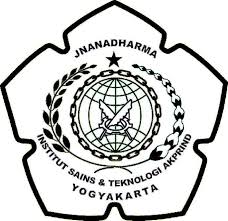 INSTITUT SAINS & TEKNOLOGI AKPRINDYOGYAKARTA2021Daftar IsiHalaman PengesahanTim PenyusunKata PengantarDaftar IsiIdentitas Program StudiBab 1.   Hasil Evaluasi Kurikulum yang Sedang Berjalan                                         Bab 2.   Visi, Misi, dan Tujuan Program Studi                                                           Bab 3.   Rumusan Profil Lulusan yang dinyatakan dalam Capaian PembelajaranLulusan (CPL)                                                                                              Bab 4.   Pengembangan Bahan Kajian                                                                        Bab 5.   Struktur Kurikulum 2021                                                                              Bab 6.   Peraturan Peralihan                                                                                       PenutupLampiranIDENTITAS PROGRAM STUDI1.  Hasil Evaluasi Kurikulum yang Sedang BerjalanEvaluasi kurikulum mengikuti tahapan seperti diperlihatkan pada Tabel 1.1.Tabel 1.1. Contoh Tahapan Evaluasi Kurikulum2.  Visi, Misi dan Tujuan Program StudiVisi:Misi:Tujuan:3.  Rumusan Profil Lulusan yang dinyatakan dalam CapaianPembelajaran Lulusan (CPL)a. Profil LulusanTabel 3.1. Profil dan Deskripsi Profil Lulusanb. Perumusan Capaian Pembelajaran Lulusan (CPL)Tabel 3.2. Capaian Pembelajaran Lulusan (CPL)Tabel 3.3. Indikator Kinerja Penilaian Capaian Pembelajaran LulusanTabel 3.4. Hubungan antara Profil Lulusan dan Capaian Pembelajaran LulusanTabel 3.5 Matrik Profil Lulusan dan Bobot Capaian Pembelajaran LulusanTabel 3.6. Pemetaan CPL Kurikulum 2020 dengan CPL IABEE, KKNI/SN DIKTI, BKSTM1516174. Pengembangan Bahan Kajian4.1. Bahan Kajian Kurikulum 2021Tabel 4.1. Bahan kajian Kurikulum 2021Tabel 4.2. Pemetaan bahan kajian Kurikulum 2020 dengan kelompok mata kuliahASOSIASI PROGRAM STUDITabel 4.3. Pemetaan bahan kajian Kurikulum 2020 dengan kelompok mata kuliah IABEE4.2 Kaitan Capaian Pembelajaran Lulusan (CPL) dan Bahan KajianTabel 4.4 Capaian Pembelajaran Lulusan (CPL) vs Bahan KajianTabel 4.5   Hubungan Bahan Kajian dengan Capaian Pembelajaran Lulusan (CPL)25Tabel 4.6. Hubungan Antara Capaian Pembelajaran, Mata Kuliah dan BahanKajian Program StudiTabel. 4.7 Daftar Mata Kuliah, CPL, Bahan Kajian dan Materi PembelajaranTabel 4.8. Matrix Hubungan Mata Kuliah dan Bobotnya (%) dalam Capaian Pembelajaran Lulusan (CPL)Tabel 4.9. Matrix Hubungan Mata Kuliah dan Bobotnya (SKS) dalam Capaian Pembelajaran Lulusan (CPL)3. Roadmap pencapaian CPL4.4. Pemetaan Hubungan Capaian Pembelajaran Mata Kuliah (CPMK) dan Capaian Pembelajar Lulusan (CPL) A. Mata Kuliah WajibSemester 1B. Mata Kuliah Pilihan5.  Struktur Kurikulum 20215.1. Distribusi Mata Kuliah Tiap SemesterTabel. 5.1. Struktur Mata Kuliah Kurikulum Program Studi Teknik…. Tahun ….Mata Kuliah PilihanTabel 5.2. Roadmap Mata Kuliah dalam Kurikulum Prodi Sarjana Teknik ….. 20216. Peraturan PeralihanKetentuan Peralihan Kurikulum Prodi ….. 2016 ke 2021:1.	Kurikulum 2020 diberlakukan mulai 1 Agustus 2020 dan kurikulum sebelumnya tidak berlaku lagi.2.    PenutupLAMPIRANLampiran - B: Contoh RPS Model-2 Mata kuliah Flipped LearningKeterangan:Kegiatan proses belajar (Kpb), Kegiatan penugasan terstruktur (Kpt), Kegiatan mandiri (Km); Seminer (S); Praktikum/Praktek lapangan (P)Daftar Referensi:Fessenden, Fessenden, 2010, Kimia Organik, Erlangga, JakartaSykes, P. 1985, A Guide Book Mechanism in Organic Chemistry, Longman Scientific and Technical, New York.Carey, F, A, 2004, Organic Chemistry, 4th ed, McGraw Hill, Boston.Cahyono et al. (2010) Kinetic Study Cyclisation-acetylation f (R)-(+)- Citronellal by Modified Natural Zeolite as Solid Solvent.Jurnal-jurnal dan media terkait.Rencana Tugas dan PenilaianTugasPenilaianAspek PenilaianSikap		: Cara menyampaikan pendapat dalam diskusi, tanggungjawab dalam menyelesaikan tugas, peduli keamanan lingkungan dengan mengenal penerapan prinsip green chemistry.Pengetahuan	: penguasaan materi yang ditunjukkan oleh jawaban latihan soal, tes formatif, ujian tegah semester, dan ujian akhir semester. Keterampilan	: kreatifitas membuat ppt, menggunakan program kimia komputasi, membuat diagram prosedur proses kimia.Bobot PenilaianBobot Nilai Harian (NH) nilai tes formatif dan tugas terstruktur	= 3Bobot Nilai Ujian Tengah Semester (UTS)				= 2Bobot Nilai Ujian Akhir Semester (UAS)				= 3Nilai Akhir	Nilai Akhir 	Portofolio Penilaian & Evaluasi Ketercapaian CPL MahasiswaCatatan : CLO = Courses Learning Outcomes, LLC= Lesson Learning Outcomes.													…………………….., …..-……-2021	Mengetahui,									Dosen Pengampu/			Ketua Program Studi								Penanggungjawab MK			……………………….							……………………………. 1.Fakultas                           :2.Jurusan/Departemen        :3.Program Studi                  :4.Status Akreditasi             :5.Jumlah Mahasiswa          :6.Jumlah Dosen                  :7.Alamat Prodi                   :8.Telepon                            :9.Web Prodi/PT                  :Tahap EvaluasiKinerja MutuStandar Kinerja MutuI Analisis KebutuhanProfil lulusan;Bahan kajian;Renstra PT, Asosisasi Prodi/Profesi;Renstra PT, Asosisasi Prodi/Profesi, Konsorsium Bidang Ilmu;II Desain dan Pengembangan KurikulumCPL Prodi (KKNI & SN-Dikti);Mata kuliah (sks, bahan kajian, bentuk pembelajaran, metode pembelajaran);Perangkat Pembelajaran RPS, RT, Instrumen Penilaian, bahan ajar, media pembelajaran);Deskriptor KKNI & SN-Dikti, Profil Lulusan;Standar Isi & Proses SN-Dikti & SPT, CPL Prodi & Bahan kajian;Standar Isi & Proses SN-Dikti & SPT, Panduan-Panduan,  Mata kuliah;III Sumber DayaDosen & Tendik (Kualifikasi & Kecukupan);Sumber belajar;Fasilitas belajar;UU no.12/thn.2012, SN-Dikti;SN-Dikti, SPT;SN-Dikti, SPT;IV Proses Pelaksanaan KurikulumPelaksanaan pembelajaran;Kompetensi dosen;Kompetensi tendik;Sumber belajar;Fasilitas belajar;SN-Dikti, SPMI-PT, RPS-MK;SN-Dikti, SPT, RPS-MK;SN-Dikti, SPT;SN-Dikti, SPT;SN-Dikti, SPT;V Capaian Pelaksanaan KurikulumCapaian CPL;Masa Studi;Karya ilmiah;CPL Prodi, Kurikulum Prodi;SN-Dikti, SPT, Kurikulum Prodi;SN-Dikti, SPT, Kurikulum Prodi;VI PembiayaanBiaya kurikulum (penyusunan, pelaksanaan, evaluasi).Standar pembiayaan: SN-Dikti, SPT.Profil LulusanDeskripsi ProfilEngineer  Sarjana Teknik …. yang mampu menganalisis dan mendesain…. formal, informal dan/atau nonformalIlmuwanSarjana Teknik … yang memiliki kemampuan dasar-dasar untukmeneliti, mentransfer, dan mengembangkan ilmu-ilmu teknik ……secara…Dst…Capaian pembelajaran LulusanSikapS1. Mampu mengejawantahkan nilai taqwa dan religius sebagai landasan dalam peri kehidupan bermasyarakat, berbangsa dan bernegara berdasarkan Pancasila.S2.   S3.   S4.   Dst...Keterampilan UmumK1.  Mampu menerapkan matematika, sains, dan prinsip rekayasa untuk menyelesaikan masalah rekayasa yang kompleks pada sistem mekanika.K2.  K3. K4. Dst...PengetahuanP1.   Menguasai konsep teoretis sains, aplikasi matematika rekayasa, prinsip-prinsip rekayasa, sainsrekayasa dan perancangan rekayasa yang diperlukan untuk analisis dan perancangan sistem mekanika serta komponen komponen yang diperlukan.P2.    P3.   Dst...Keterampilan KhususKK. Mampu menerapkan “engineering software” untuk desain/analisis/simulasi dan perkakas modern untuk pembuatan/pengukuran/pengujian komponen di bidang energi baru dan terbarukan serta material maju.NoCPLIndikator Kinerja Penilaian CPL1S1.  Mampu mengejawantahkan  nilai  taqwa dan religius sebagai landasan dalam peri kehidupan bermasyarakat, berbangsa dan bernegara berdasarkan Pancasila.Mampu menunjukkan perilaku religius dalam berinteraksi di lingkungan kampus dan masyarakat.1S1.  Mampu mengejawantahkan  nilai  taqwa dan religius sebagai landasan dalam peri kehidupan bermasyarakat, berbangsa dan bernegara berdasarkan Pancasila.Mampu  menunjukkan  perilaku  bermasyarakat  danbernegara yang sesuai dengan nilai-nilai Pancasila2S2. Dst…2S2. Dst…3S3. 4S4.4S4.5K1. Mampu menerapkan matematika, sains, dan prinsip rekayasa untuk menyelesaikan masalah rekayasa yang kompleks pada sistem mekanika. (bkstm-b)Mampu menerapkan basic science (matematika, fisika dan kimia) pada permasalahan bidang rekayasa mekanika.5K1. Mampu menerapkan matematika, sains, dan prinsip rekayasa untuk menyelesaikan masalah rekayasa yang kompleks pada sistem mekanika. (bkstm-b)Mampu  mennggabungkan  penerapan  basic  science dan prinsip rekayasa untuk membuat model empiris untuk penyelesaian dari permasalahan rekayasa mekanika yang komplek.6K2. Dst…6K2. Dst…7K3. 7K3. 7K3. 8K4. 8K4. 11P1. Menguasai konsep teoretis sains, aplikasi matematika rekayasa, prinsip-prinsip rekayasa, sains rekayasa dan perancangan rekayasa yang diperlukan untuk analisis dan perancangan sistem mekanika serta komponen-komponen yang diperlukan. (bkstm-b)Mampu memahami konsep basic science sebagai pengetahuan penunjang yang sangat penting untuk analisis dan rekayasa sistem mekanik.11P1. Menguasai konsep teoretis sains, aplikasi matematika rekayasa, prinsip-prinsip rekayasa, sains rekayasa dan perancangan rekayasa yang diperlukan untuk analisis dan perancangan sistem mekanika serta komponen-komponen yang diperlukan. (bkstm-b)Mampu memahami dan mendalami konsep dasar bidang material, konstruksi, produksi dan konversi energi untuk analisis dan rekayasa sistem mekanik.11P1. Menguasai konsep teoretis sains, aplikasi matematika rekayasa, prinsip-prinsip rekayasa, sains rekayasa dan perancangan rekayasa yang diperlukan untuk analisis dan perancangan sistem mekanika serta komponen-komponen yang diperlukan. (bkstm-b)Dst…12P2.  Dst…13P3.  13P3.  14P4. 14P4. 15KK. Mampu menerapkan “engineering software”untuk desain/analisis/simulasi dan perkakas modern untuk pembuatan/pengukuran/pengujian komponen di bidang energi baru dan terbarukan serta material maju (bkstm-e)Mampu    menggunakan    perangkat    lunak    untukmenyelesaikan permasalahan bidang energi baru dan terbarukan serta material maju melalui analisis dan/atau simulasi numerik.15KK. Mampu menerapkan “engineering software”untuk desain/analisis/simulasi dan perkakas modern untuk pembuatan/pengukuran/pengujian komponen di bidang energi baru dan terbarukan serta material maju (bkstm-e)Mampu menggunakan perangkat lunak untuk merancang sistem dan komponen dalam rekayasa bidang energi baru dan terbarukan serta material maju.Profil LulusanCapaian Pembelajaran Lulusan (CPL)EngineerIlmuwanDst…….S1. Mampu mengejawantahkan nilai taqwa dan religius sebagai landasan dalam peri kehidupan bermasyarakat, berbangsa dan bernegara berdasarkan Pancasila.√√S2. Memiliki komitmen terhadap etika & profesi√√S3. Dst…√√S4. √√K1. Mampu  menerapkan  matematika,  sains,  dan  prinsip  rekayasa  untuk  …..√√K2. Dst…√K3. √K4.   √K5.  √K6. √P1. Menguasai konsep teoretis sains, aplikasi matematika rekayasa, prinsip-prinsip rekayasa, sains rekayasa dan perancangan rekayasa yang diperlukan untuk ……√P2.  Dst…√P3. √P4. √KK. Mampu menerapkan “engineering software” untuk …..√ProfilCapaian Pembelajaran LulusanBobotCPL (%)JumlahBobot (%)Engineer:Sarjana Teknik ……yang yang mampu menganalisis dan mendesain …..S1. Mampu mengejawantahkan nilai taqwa dan religius sebagai landasan dalam peri kehidupan bermasyarakat, berbangsa dan bernegara berdasarkan Pancasila1.964Engineer:Sarjana Teknik ……yang yang mampu menganalisis dan mendesain …..S2. Memiliki komitmen terhadap etika & profesi4.364Engineer:Sarjana Teknik ……yang yang mampu menganalisis dan mendesain …..S3.  Dst…1.664Engineer:Sarjana Teknik ……yang yang mampu menganalisis dan mendesain …..S4. 3.564Engineer:Sarjana Teknik ……yang yang mampu menganalisis dan mendesain …..K1.  Mampu  menerapkan  matematika,  sains,  danprinsip   rekayasa   untuk   menyelesaikan   masalah rekayasa …..14.264Engineer:Sarjana Teknik ……yang yang mampu menganalisis dan mendesain …..K2. Mampu menemukan sumber masalah rekayasa3.064Engineer:Sarjana Teknik ……yang yang mampu menganalisis dan mendesain …..K4. Mampu   merumuskan   solusi   untuk   masalah rekayasa di bidang ……5Engineer:Sarjana Teknik ……yang yang mampu menganalisis dan mendesain …..K5. Dst…9.8Engineer:Sarjana Teknik ……yang yang mampu menganalisis dan mendesain …..K6. 6.5Engineer:Sarjana Teknik ……yang yang mampu menganalisis dan mendesain …..P4.     Menguasai     pengetahuan     tentang     teknikkomunikasi dan perkembangan teknologi terbaru serta …..8.5Engineer:Sarjana Teknik ……yang yang mampu menganalisis dan mendesain …..KK. Mampu menerapkan “engineering software” untuk desain/analisis/ simulasi ….5.7Ilmuwan:Sarjana Teknik …..yang memiliki kemampuandasar-dasar untuk meneliti, mentransfer, dan mengembangkan ilmu-ilmu teknik ………secara formal, informal dan/atau nonformal.S1. Mampu   mengejawantahkan   nilai   taqwa   danreligius sebagai landasan dalam peri kehidupan bermasyarakat, berbangsa dan bernegara berdasarkan Pancasila1.961.6Ilmuwan:Sarjana Teknik …..yang memiliki kemampuandasar-dasar untuk meneliti, mentransfer, dan mengembangkan ilmu-ilmu teknik ………secara formal, informal dan/atau nonformal.S2. Memiliki komitmen terhadap etika & profesi4.361.6Ilmuwan:Sarjana Teknik …..yang memiliki kemampuandasar-dasar untuk meneliti, mentransfer, dan mengembangkan ilmu-ilmu teknik ………secara formal, informal dan/atau nonformal.S3. Dst…1.661.6Ilmuwan:Sarjana Teknik …..yang memiliki kemampuandasar-dasar untuk meneliti, mentransfer, dan mengembangkan ilmu-ilmu teknik ………secara formal, informal dan/atau nonformal.S4.3.561.6Ilmuwan:Sarjana Teknik …..yang memiliki kemampuandasar-dasar untuk meneliti, mentransfer, dan mengembangkan ilmu-ilmu teknik ………secara formal, informal dan/atau nonformal.K1. Mampu menerapkan matematika, sains, dan prinsip rekayasa untuk menyelesaikan masalah rekayasa yang kompleks pada …..4.261.6Ilmuwan:Sarjana Teknik …..yang memiliki kemampuandasar-dasar untuk meneliti, mentransfer, dan mengembangkan ilmu-ilmu teknik ………secara formal, informal dan/atau nonformal.K3. Dst…3.261.6Ilmuwan:Sarjana Teknik …..yang memiliki kemampuandasar-dasar untuk meneliti, mentransfer, dan mengembangkan ilmu-ilmu teknik ………secara formal, informal dan/atau nonformal.P1.Menguasai    konsep    teoretis    sains,    aplikasimatematika rekayasa, prinsip-prinsip rekayasa, sains rekayasa dan perancangan rekayasa yang diperlukan untuk  analisis  dan  perancangan  …….16.761.6Ilmuwan:Sarjana Teknik …..yang memiliki kemampuandasar-dasar untuk meneliti, mentransfer, dan mengembangkan ilmu-ilmu teknik ………secara formal, informal dan/atau nonformal.P2. Dst…11.561.6Ilmuwan:Sarjana Teknik …..yang memiliki kemampuandasar-dasar untuk meneliti, mentransfer, dan mengembangkan ilmu-ilmu teknik ………secara formal, informal dan/atau nonformal.P3.4.761.6Dst….NoCPL IABEE, KKNI/SN-DIKTI, BKSTMCPL Kurikulum 2020CPL Kurikulum 2020CPL Kurikulum 2020CPL Kurikulum 2020CPL Kurikulum 2020CPL Kurikulum 2020CPL Kurikulum 2020CPL Kurikulum 2020CPL Kurikulum 2020CPL Kurikulum 2020CPL Kurikulum 2020CPL Kurikulum 2020CPL Kurikulum 2020CPL Kurikulum 2020CPL Kurikulum 2020NoCPL IABEE, KKNI/SN-DIKTI, BKSTMS1S2S3S4K1K2K3K4K5K6P1P2P3P4KKIABEEIABEEIABEEIABEEIABEEIABEEIABEEIABEEIABEEIABEEIABEEIABEEIABEEIABEEIABEEIABEEIABEE1Kemampuan menerapkan pengetahuan matematika, ilmu pengetahuan alam dan/atau material, teknologi informasi dan keteknikan untuk mendapatkan pemahaman menyeluruh tentang prinsip-prinsip keteknikan.2Kemampuan mendesain komponen, sistem dan/atau proses untuk memenuhi kebutuhan yang diharapkan didalam batasan-batasan realistis, misalnya hukum,  ekonomi,  lingkungan,  sosial,  politik,  kesehatan dan keselamatan,keberlanjutan serta untuk mengenali dan/atau memanfaatkan potensi sumber daya lokal dan nasional dengan wawasan global.3Kemampuan  mendesain  dan  melaksanakan  eksperimen  laboratoriumdan/atau  lapangan  serta  menganalisis  dan  mengartikan  data  untuk memperkuat penilaian teknik.4Kemampuan mengidentifikasi, merumuskan, menganalisis dan menyelesaikan permasalahan teknik.5Kemampuan menerapkan metode, keterampilan dan piranti teknik yang modern yang diperlukan untuk praktek keteknikan.6Kemampuan berkomunikasi secara efektif baik lisan maupun tulisan7Kemampuan  merencanakan,  menyelesaikan  dan  mengevaluasi  tugasdidalam   batasan-batasan yang ada.8Kemampuan bekerja dalam tim lintas disiplin dan lintas budaya.9Kemampuan untuk bertanggung jawab kepada masyarakat dan mematuhietika profesi dalam menyelesaikan permasalahan teknik.10Kemampuan memahami kebutuhan akan pembelajaran sepanjang hayat, termasuk akses terhadap pengetahuan terkait isu-isu kekinian yang relevan.KKNI/SN-DIKTIKKNI/SN-DIKTIKKNI/SN-DIKTIKKNI/SN-DIKTIKKNI/SN-DIKTIKKNI/SN-DIKTIKKNI/SN-DIKTIKKNI/SN-DIKTIKKNI/SN-DIKTIKKNI/SN-DIKTIKKNI/SN-DIKTIKKNI/SN-DIKTIKKNI/SN-DIKTIKKNI/SN-DIKTIKKNI/SN-DIKTIKKNI/SN-DIKTIKKNI/SN-DIKTIA. SikapA. Sikap1Bertaqwa kepada Tuhan Yang Maha Esa dan mampu menunjukkan sikapreligius2Menjunjung   tinggi   nilai   kemanusiaan   dalam   menjalankan   tugasberdasarkan agama, moral dan etika;3Berkontribusi   dalam   peningkatan   mutu   kehidupan   bermasyarakat, berbangsa, bernegara, dan peradaban berdasarkan Pancasila;4Berperan sebagai warga negara yang bangga dan cinta tanah air, memilikinasionalisme serta rasa tanggungjawab pada negara dan bangsa;5Menghargai    keanekaragaman    budaya,    pandangan,    agama,    dan kepercayaan, serta pendapat atau temuan orisinal orang lain;6Bekerja sama dan memiliki kepekaan sosial serta kepedulian terhadapmasyarakat dan lingkungan;7Taat hukum dan disiplin dalam kehidupan bermasyarakat dan bernegara.8Menginternalisasi nilai, norma, dan etika akademik;9Menunjukkan   sikap   bertanggungjawab   atas   pekerjaan   di   bidangkeahliannya secara mandiri;10Menginternalisasi semangat kemandirian, kejuangan, dan kewirausahaanB. Ketrampilan UtamaB. Ketrampilan Utama11Mampu menerapkan pemikiran logis, kritis, sistematis, dan inovatif dalam konteks pengembangan atau implementasi ilmu pengetahuan dan teknologi yang memperhatikan dan menerapkan nilai humaniora yang sesuai dengan bidang keahliannya;12Mampu menunjukkan kinerja mandiri, bermutu, dan terukur13Mampu mengkaji implikasi pengembangan atau implementasi ilmu pengetahuan dan teknologi yang memperhatikan dan menerapkan nilai humaniora sesuai dengan keahliannya berdasarkan kaidah, tata cara dan etika ilmiah  dalam rangka menghasilkan  solusi, gagasan,  desain  atau kritik seni14Mampu menyusun deskripsi saintifik hasil kajian tersebut di atas dalam bentuk skripsi atau laporan tugas akhir, dan mengunggahnya dalam laman perguruan tinggi;15Mampu mengambil keputusan secara tepat dalam konteks penyelesaian masalah di bidang keahliannya, berdasarkan hasil analisis informasi dan data;16Mampu   memelihara   dan   mengembangkan   jaringan   kerja   dengan pembimbing, kolega, sejawat baik di dalam maupun di luar lembaganya17Mampu bertanggung jawab atas pencapaian hasil kerja kelompok dan melakukan supervisi serta evaluasi terhadap penyelesaian pekerjaan yang ditugaskan kepada pekerja yang berada di bawah tanggung jawabnya;18Mampu melakukan proses evaluasi diri terhadap kelompok kerja yangberada   di    bawah    tanggung   jawabnya,   dan    mampu    mengelola pembelajaran secara mandiri;19Mampu     mendokumentasikan,     menyimpan,     mengamankan,     danmenemukan  kembali  data  untuk  menjamin  kesahihan  dan  mencegah plagiasi;C. PengetahuanC. Pengetahuan20Menguasai konsep teoritis bidang pengetahuan dan keterampilan tertentusecara umum dan konsep teoritis bagian khusus dalam bidang pengetahuan keterampilam tersebut secara mendalamD. Ketrampilan KususD. Ketrampilan Kusus21Mengaplikasikan,  mengkaji,  membuat  desain,  memanfaatkan IPTEKSdalam menyelesaikan masalah proseduralAsosiasi …..Asosiasi …..Asosiasi …..Asosiasi …..Asosiasi …..Asosiasi …..Asosiasi …..Asosiasi …..Asosiasi …..Asosiasi …..Asosiasi …..Asosiasi …..Asosiasi …..Asosiasi …..Asosiasi …..Asosiasi …..Asosiasi …..1Pengetahuan Sains dan Teknik2Desain  teknik  dan  pengembangan  solusi  berdasarkan  lingkungan  dan keberlanjutan3Eksperimen dan Analisis Data4Analisis Masalah5Pengenalan Peralatan Modern6Komunikasi7Manajemen Proyek dan Biaya8Kerja secara mandiri dan kelompok9Keinsinyuran dan Etika Profesi10Pembelajaran sepanjang hayatNoBahan kajianKodeMata KuliahSKS1Umum Non Teknik….Kode: 1Agama22Umum Non Teknik….Kode: 1Bahasa Inggris23Umum Non Teknik….Kode: 1Bahasa Indonesia24Umum Non Teknik….Kode: 1Ilmu Sosial dan Budaya Dasar25Umum Non Teknik….Kode: 1Kewarganegaraan26Umum Non Teknik….Kode: 1Pendidikan Pancasila27Umum Non Teknik….Kode: 1Kewirausahaan28Umum Non Teknik….Kode: 1Kuliah Kerja Nyata (KKN)29Umum Non Teknik….Kode: 1Kegiatan Mandiri1Sub Jumlah1710Basic ScienceKode : 2Fisika 1311Basic ScienceKode : 2Kalkulus 1312Basic ScienceKode : 2Kimia213Basic ScienceKode : 2Ekologi214Basic ScienceKode : 2Fisika 2315Basic ScienceKode : 2Kalkulus 2316Basic ScienceKode : 2Statistik217Basic ScienceKode : 2Dst…Basic ScienceKode : 2Sub Jumlah3424Dasar Teknik ….Kode: 3Menggambar Teknik225Dasar Teknik ….Kode: 3Matakuliah ….226Dasar Teknik ….Kode: 3Dst….Dasar Teknik ….Kode: 3Sub Jumlah1631Keahlian …..Kode : 4Matakuliah ….232Keahlian …..Kode : 4Dst….33Keahlian …..Kode : 4Sub Jumlah735Keahlian …Kode : 5Matakuliah ….3Keahlian …Kode : 5Dst….Sub Jumlah1363Mata Kuliah PilihanKode: X  Mata Kuliah Pilihan 1364Kode: XMata Kuliah Pilihan 2365Mata Kuliah Pilihan 33Sub Jumlah9Total144BKSTMBKSTMBKSTMUNSUNSKelompok mata kuliahSKSSKSBahan kajianSKSTotalKelompok mata kuliahMinMakBahan kajianSKSTotalMatematika & Ilmu DasarMatematika & Ilmu DasarMatematika & Ilmu DasarMatematika & Ilmu DasarMatematika & Ilmu DasarMatematika1216Kalkulus 1315Matematika1216Kalkulus 2315Matematika1216MatematikaTeknik 1315Matematika1216MatematikaTeknik 2315Matematika1216Metode Komputasi dan Numerik315Kimia dasar23Kimia22Fisika68Fisika 137Fisika68Fisika 237Fisika68Prakt. Fisika17Ilmu Hayat, Ilmu Bumi (life)03Ekologi22Statistik/statistika, dan probabilitas23Statistik22Sub Jumlah2233Sub Jumlah2828Dasar Teknik….Dasar Teknik….Dasar Teknik….Dasar Teknik….Dasar Teknik….Bahan/Material Teknik46Ilmu Bahan37Bahan/Material Teknik46Prakt. Ilmu Bahan17Bahan/Material Teknik467Dst….Sub Jumlah2640Sub Jumlah3535Perancangan Teknik Dan ProyekPerancangan Teknik Dan ProyekPerancangan Teknik Dan ProyekPerancangan Teknik Dan ProyekPerancangan Teknik Dan ProyekGambar Teknik24Menggambar Teknik24Gambar Teknik24Menggambar ….24Dst …Kerja Praktek12Kerja Praktek22Skripsi/Tugas Akhir56Seminar Proposal27Skripsi/Tugas Akhir56Tugas Akhir47Skripsi/Tugas Akhir56Ujian Komprehensif17Sub Jumlah2337Sub Jumlah3333PendukungPendukungPendukungPendukungPendukungPengukuran Teknik/metrologi24Pengukuran Teknik & data akuisisi24Pengukuran Teknik/metrologi24Metrologi Industri24Dst …Sub Jumlah611Sub Jumlah99Mata kuliah Umum dan Konten LokalMata kuliah Umum dan Konten LokalMata kuliah Umum dan Konten LokalMata kuliah Umum dan Konten LokalMata kuliah Umum dan Konten LokalMKU & Konten Lokal2668MKUMKUMKUMKU & Konten Lokal2668Bahasa Indonesia217MKU & Konten Lokal2668ISBD2MKU & Konten Lokal2668Agama2MKU & Konten Lokal2668Bahasa Inggris2MKU & Konten Lokal2668Kewarganegaraan2MKU & Konten Lokal2668Pendidikan pancasila2MKU & Konten Lokal2668Kewirausahaan2MKU & Konten Lokal2668KKN2MKU & Konten Lokal2668Kegiatan Mandiri1MKU & Konten Lokal2668Konten LokalKonten LokalKonten LokalMKU & Konten Lokal2668Pemrograman Komputer222MKU & Konten Lokal2668Teknik Pemeliharaan & K3222MKU & Konten Lokal2668Manajemen Industri222MKU & Konten Lokal2668Dst …22MKU & Konten Lokal266822MKU & Konten Lokal2668Mata Kuliah Pilihan 1322MKU & Konten Lokal2668Mata Kuliah Pilihan 2322MKU & Konten Lokal2668Mata Kuliah Pilihan 3322Sub Jumlah2668Sub Jumlah3939Jumlah Total102186Jumlah Total144144IABEEIABEEIST AKPRINDIST AKPRINDKelompok mata KuliahSKS MinBahan kajianSKS1.  Matematika  dan  ilmu  dasar(biologi,  kimia,  fisika)  Minimum 20%29Kalkulus 131.  Matematika  dan  ilmu  dasar(biologi,  kimia,  fisika)  Minimum 20%29Kalkulus 231.  Matematika  dan  ilmu  dasar(biologi,  kimia,  fisika)  Minimum 20%29MatematikaTeknik31.  Matematika  dan  ilmu  dasar(biologi,  kimia,  fisika)  Minimum 20%29Fluida Dasar21.  Matematika  dan  ilmu  dasar(biologi,  kimia,  fisika)  Minimum 20%29Kimia21.  Matematika  dan  ilmu  dasar(biologi,  kimia,  fisika)  Minimum 20%29Fisika 131.  Matematika  dan  ilmu  dasar(biologi,  kimia,  fisika)  Minimum 20%29Statistik21.  Matematika  dan  ilmu  dasar(biologi,  kimia,  fisika)  Minimum 20%29Dst …1.  Matematika  dan  ilmu  dasar(biologi,  kimia,  fisika)  Minimum 20%29Sub Jumlah29(20,1%)Sub Jumlah34(23.6%)2. Topik Keteknikan   yang terdiri dari ilmu teknik dan rekayasadesain sesuai dengan bidang studiMinimum 40%.58Dasar Teknik….Dasar Teknik….2. Topik Keteknikan   yang terdiri dari ilmu teknik dan rekayasadesain sesuai dengan bidang studiMinimum 40%.58Metode Komputasi Numerik22. Topik Keteknikan   yang terdiri dari ilmu teknik dan rekayasadesain sesuai dengan bidang studiMinimum 40%.58Mekanika Fluida22. Topik Keteknikan   yang terdiri dari ilmu teknik dan rekayasadesain sesuai dengan bidang studiMinimum 40%.58Dst …32. Topik Keteknikan   yang terdiri dari ilmu teknik dan rekayasadesain sesuai dengan bidang studiMinimum 40%.582. Topik Keteknikan   yang terdiri dari ilmu teknik dan rekayasadesain sesuai dengan bidang studiMinimum 40%.58Sub Jumlah282. Topik Keteknikan   yang terdiri dari ilmu teknik dan rekayasadesain sesuai dengan bidang studiMinimum 40%.58Perancangan Teknik dan ProyekPerancangan Teknik dan Proyek2. Topik Keteknikan   yang terdiri dari ilmu teknik dan rekayasadesain sesuai dengan bidang studiMinimum 40%.58Menggambar Teknik22. Topik Keteknikan   yang terdiri dari ilmu teknik dan rekayasadesain sesuai dengan bidang studiMinimum 40%.58Proyek Rekayasa22. Topik Keteknikan   yang terdiri dari ilmu teknik dan rekayasadesain sesuai dengan bidang studiMinimum 40%.58Dst …2. Topik Keteknikan   yang terdiri dari ilmu teknik dan rekayasadesain sesuai dengan bidang studiMinimum 40%.582. Topik Keteknikan   yang terdiri dari ilmu teknik dan rekayasadesain sesuai dengan bidang studiMinimum 40%.582. Topik Keteknikan   yang terdiri dari ilmu teknik dan rekayasadesain sesuai dengan bidang studiMinimum 40%.58Kerja Praktek22. Topik Keteknikan   yang terdiri dari ilmu teknik dan rekayasadesain sesuai dengan bidang studiMinimum 40%.58Seminar Proposal22. Topik Keteknikan   yang terdiri dari ilmu teknik dan rekayasadesain sesuai dengan bidang studiMinimum 40%.58Tugas Akhir42. Topik Keteknikan   yang terdiri dari ilmu teknik dan rekayasadesain sesuai dengan bidang studiMinimum 40%.58Ujian Komprehensif12. Topik Keteknikan   yang terdiri dari ilmu teknik dan rekayasadesain sesuai dengan bidang studiMinimum 40%.58Sub Jumlah332. Topik Keteknikan   yang terdiri dari ilmu teknik dan rekayasadesain sesuai dengan bidang studiMinimum 40%.58PendukungPendukung2. Topik Keteknikan   yang terdiri dari ilmu teknik dan rekayasadesain sesuai dengan bidang studiMinimum 40%.58Pengukuran Teknik & data akuisisi22. Topik Keteknikan   yang terdiri dari ilmu teknik dan rekayasadesain sesuai dengan bidang studiMinimum 40%.58Manajemen Industri22. Topik Keteknikan   yang terdiri dari ilmu teknik dan rekayasadesain sesuai dengan bidang studiMinimum 40%.58Dst …2. Topik Keteknikan   yang terdiri dari ilmu teknik dan rekayasadesain sesuai dengan bidang studiMinimum 40%.582. Topik Keteknikan   yang terdiri dari ilmu teknik dan rekayasadesain sesuai dengan bidang studiMinimum 40%.58Mata Kuliah 132. Topik Keteknikan   yang terdiri dari ilmu teknik dan rekayasadesain sesuai dengan bidang studiMinimum 40%.58Mata Kuliah 232. Topik Keteknikan   yang terdiri dari ilmu teknik dan rekayasadesain sesuai dengan bidang studiMinimum 40%.58Mata Kuliah 332. Topik Keteknikan   yang terdiri dari ilmu teknik dan rekayasadesain sesuai dengan bidang studiMinimum 40%.58Dst …2. Topik Keteknikan   yang terdiri dari ilmu teknik dan rekayasadesain sesuai dengan bidang studiMinimum 40%.58Sub Jumlah32Jumlah58(40.9%)Jumlah93(66%)3. Komponen Pendidikan UmumMaksimum 30%43Bahasa Indonesia23. Komponen Pendidikan UmumMaksimum 30%43Agama23. Komponen Pendidikan UmumMaksimum 30%43Bahasa Inggris23. Komponen Pendidikan UmumMaksimum 30%43Kewarganegaraan23. Komponen Pendidikan UmumMaksimum 30%43Pendidikan pancasila23. Komponen Pendidikan UmumMaksimum 30%43Kewirausahaan23. Komponen Pendidikan UmumMaksimum 30%43KKN23. Komponen Pendidikan UmumMaksimum 30%43Kegiatan Mandiri13. Komponen Pendidikan UmumMaksimum 30%43Jumlah43(29.8%)Jumlah17(12%)NoNoCapaian Pembelajaran LulusanCapaian Pembelajaran LulusanBahan kajianBahan kajianBahan kajianBahan kajianBahan kajianBahan kajianBahan kajianBahan kajianBahan kajianBahan kajianBahan kajianBahan kajianBahan kajianBahan kajianBahan kajianBahan kajianBahan kajianNoNoCapaian Pembelajaran LulusanCapaian Pembelajaran LulusanUmumBasic ScienceBasic ScienceDasar Teknik……Dasar Teknik……Keahlian …..Keahlian …..Dst…..Dst…..PilihanPilihan11S1. Mampu mengejawantahkan nilai taqwa dan religius sebagai landasan dalam peri kehidupan bermasyarakat, berbangsa dan bernegara berdasarkan Pancasila.S1. Mampu mengejawantahkan nilai taqwa dan religius sebagai landasan dalam peri kehidupan bermasyarakat, berbangsa dan bernegara berdasarkan Pancasila.√22S2.   Memiliki   komitmen   terhadap etika & profesi.S2.   Memiliki   komitmen   terhadap etika & profesi.√√√√√√√√√√√33S3.   S3.   √√√44S4. S4. √√√55K1.Mampu menerapkan matematika, sains, dan prinsip rekayasa untuk menyelesaikan  masalah  rekayasa yang  kompleks  pada  sistem mekanika.K1.Mampu menerapkan matematika, sains, dan prinsip rekayasa untuk menyelesaikan  masalah  rekayasa yang  kompleks  pada  sistem mekanika.√√√√√√√√√66K2. K2. √√√√√√√√√√Dst…. Dst…. √√√√√√1111P1. Menguasai konsep teoretis sains, aplikasi matematika rekayasa, prinsip-prinsip rekayasa, sains rekayasa dan perancangan rekayasa yang diperlukan untuk analisis dan perancangan sistem mekanika serta komponen komponen yang diperlukan.√√√√√√√√√√√1212P2.  √√√√√√√√√√√Dst… √√√√1515KK. Mampu menerapkan “engineering software” untuk desain/ analisis/simulasi  dan  perkakas modern untuk pembuatan/ pengukuran/pengujian komponen di bidang energi baru dan terbarukan serta material maju.√√√√√√√NoBahan KajianCapaian Pembelajaran Lulusan (CPL) SKSCapaian Pembelajaran Lulusan (CPL) SKSCapaian Pembelajaran Lulusan (CPL) SKSCapaian Pembelajaran Lulusan (CPL) SKSCapaian Pembelajaran Lulusan (CPL) SKSCapaian Pembelajaran Lulusan (CPL) SKSCapaian Pembelajaran Lulusan (CPL) SKSCapaian Pembelajaran Lulusan (CPL) SKSCapaian Pembelajaran Lulusan (CPL) SKSCapaian Pembelajaran Lulusan (CPL) SKSCapaian Pembelajaran Lulusan (CPL) SKSCapaian Pembelajaran Lulusan (CPL) SKSCapaian Pembelajaran Lulusan (CPL) SKSCapaian Pembelajaran Lulusan (CPL) SKSCapaian Pembelajaran Lulusan (CPL) SKSTotalTotalNoBahan KajianS1S2S3S4K1K2K3K4K5K6P1P2P3P4KKSKS%1Umum Non Teknik Mesin (Kode: 1)2.81.050.353.51.20.85.62.217.512.22Basic Science (Kode : 2)0.6150.70.80.7151.23423.63Dasar Teknik … (Kode: 3)21.92.51.71.22.112.61510.44Keahlian ….. (Kode:4)0.30.80.350.3511.21274.95Dst….6789Mata Kuliah Pilihan (Kode :X)3.150.52.73.159.56.6Total (SKS)2.86.152.355.020.454.354.657.1517.36.22416.56.812.28.15144100Total (%)1.94.31.62.914.23.03.25.0124.316.711.54.78.55.7100AspekCapaian PembelajaranLulusanBahan kajianMata KuliahSikap & Tata NilaiS1. Mampu mengejawantahkannilai taqwa dan religius sebagai landasan dalam peri kehidupan bermasyarakat, berbangsa dan bernegara berdasarkan PancasilaPendidikan UmumAgama, Kewarganegaraan, Pendidikan Pancasila, KewirausahaanSikap & Tata NilaiS2. Memiliki komitmen terhadap etika & profesiPendidikan UmumKegiatan mandiriSikap & Tata NilaiS2. Memiliki komitmen terhadap etika & profesiBasic SciencePrakt. Ilmu Bahan, Prakt. FisikaSikap & Tata NilaiS2. Memiliki komitmen terhadap etika & profesiDst….Sikap & Tata NilaiS2. Memiliki komitmen terhadap etika & profesiSikap & Tata NilaiS2. Memiliki komitmen terhadap etika & profesiKomprehensifKerja Praktek, Tugas akhirSikap & Tata Nilai S3. Dst…Sikap & Tata Nilai S3. Sikap & Tata NilaiDst…Sikap & Tata NilaiDst…KetrampilanK1.Mampu menerapkan matematika, sains, dan prinsip rekayasa untuk menyelesaikan masalah rekayasa yang kompleks pada sistem…..Pendidikan UmumKKNKetrampilanK1.Mampu menerapkan matematika, sains, dan prinsip rekayasa untuk menyelesaikan masalah rekayasa yang kompleks pada sistem…..Basic ScienceFisika  1,  Kalkulus  1,  Kimia,Statistik, Fisika 2, Kalkulus 2, Ilmu Bahan, matematika 1, Fluida Dasar, Matematika 2, Termodinamika dasarKetrampilanK1.Mampu menerapkan matematika, sains, dan prinsip rekayasa untuk menyelesaikan masalah rekayasa yang kompleks pada sistem…..Dasar Teknik….Statika    Struktur,   KetrampilanK1.Mampu menerapkan matematika, sains, dan prinsip rekayasa untuk menyelesaikan masalah rekayasa yang kompleks pada sistem…..MaterialMetalurgi FisikKetrampilanK1.Mampu menerapkan matematika, sains, dan prinsip rekayasa untuk menyelesaikan masalah rekayasa yang kompleks pada sistem…..Dst….KetrampilanK1.Mampu menerapkan matematika, sains, dan prinsip rekayasa untuk menyelesaikan masalah rekayasa yang kompleks pada sistem…..KetrampilanK2.Basic SciencePrakt. Ilmu Bahan, PraktikumFisikaKetrampilanK2.Dasar Teknik….KetrampilanK2.Dst….KetrampilanK2.PengetahuanP1. Menguasai konsep teoretis sains, aplikasi matematika rekayasa, prinsip-prinsip rekayasa, sains rekayasa dan perancangan rekayasa yang diperlukan untuk analisis dan perancangan …..Basic ScienceFisika  1,  Kalkulus  1,  Kimia,Statistik, Fisika 2, Kalkulus 2Ilmu Bahan, Matematika 1Fluida  Dasar,  Matematika  2, Termodinamika DasarPengetahuanP1. Menguasai konsep teoretis sains, aplikasi matematika rekayasa, prinsip-prinsip rekayasa, sains rekayasa dan perancangan rekayasa yang diperlukan untuk analisis dan perancangan …..Dasar Teknik …..Metode Komputasi & NumerikPengetahuanP1. Menguasai konsep teoretis sains, aplikasi matematika rekayasa, prinsip-prinsip rekayasa, sains rekayasa dan perancangan rekayasa yang diperlukan untuk analisis dan perancangan …..Desain & KonstruksiGetaran Mekanik, StatikaStruktur, Kinematika, Mekanika Kekuatan Bahan, ….PengetahuanP1. Menguasai konsep teoretis sains, aplikasi matematika rekayasa, prinsip-prinsip rekayasa, sains rekayasa dan perancangan rekayasa yang diperlukan untuk analisis dan perancangan …..Dst…PengetahuanP1. Menguasai konsep teoretis sains, aplikasi matematika rekayasa, prinsip-prinsip rekayasa, sains rekayasa dan perancangan rekayasa yang diperlukan untuk analisis dan perancangan …..PengetahuanP2. Dst…PengetahuanP2. Ketrampilan KususKK. Mampu menerapkan “engineering software”  untuk desain/analisis/ simulasi dan perkakas modern untuk pembuatan/ pengukuran/ pengujian komponen di bidang energi baru dan terbarukan serta material majuDasar Teknik…Metode Komputasi & Numerik, Pemrograman Komputer, Teknik Pemeliharaan   & K3Ketrampilan KususKK. Mampu menerapkan “engineering software”  untuk desain/analisis/ simulasi dan perkakas modern untuk pembuatan/ pengukuran/ pengujian komponen di bidang energi baru dan terbarukan serta material majuDst….Ketrampilan KususKK. Mampu menerapkan “engineering software”  untuk desain/analisis/ simulasi dan perkakas modern untuk pembuatan/ pengukuran/ pengujian komponen di bidang energi baru dan terbarukan serta material majuKetrampilan KususKK. Mampu menerapkan “engineering software”  untuk desain/analisis/ simulasi dan perkakas modern untuk pembuatan/ pengukuran/ pengujian komponen di bidang energi baru dan terbarukan serta material majuPilihanMata Kuliah Pilihan 1,  Mata Kuliah Pilihan 2, Mata Kuliah Pilihan 3NoKode MKNama MKSKSCPLBahan Kajian dan Materi Pembelajaran1Agama2S1, P3Bahan Kajian: Umum Materi Pembelajaran: Manusia bertuhan; Agama menjamin kebahagiaan; Mengintegrasikan iman, Islam, dan ikhsan dalam membentuk insan kamil; Membangun paradigma Qurani; Membumikan Islam di Indonesia; Islam membangun persatuan dalam keberagaman; Islam menghadapi tantangan modernisasi; Kontribusi Islam bagi pengembangan peradaban dunia; Fungsi dan peran masjid kampus dalam pengembangan budaya Islam.2Bahasa Inggris2S4, P4Bahan Kajian: UmumMateri Pembelajaran: Membaca textbook, handbook, standar dan artikel ilmiah internasional; Menulisbahasa tulis terutama membuat abstrak laporan skripsi dan menjawab soal ujian yang menggunakan pengantarBahasa Inggris.3NoMata KuliahMata KuliahMata KuliahMata KuliahMata KuliahSKSCPL (%)CPL (%)CPL (%)CPL (%)CPL (%)CPL (%)CPL (%)CPL (%)CPL (%)CPL (%)CPL (%)CPL (%)CPL (%)CPL (%)CPL (%)CPL (%)CPL (%)CPL (%)CPL (%)CPL (%)CPL (%)CPL (%)CPL (%)CPL (%)CPL (%)CPL (%)NoKodeKodeNamaNamaNamaSKSS1S1S1S2S2S3S3S4K1K2K3K4K4K5K6K6P1P1P2P2P3P3P3P4P4KKSEMESTER 1SEMESTER 1SEMESTER 1SEMESTER 1SEMESTER 1SEMESTER 1SEMESTER 1SEMESTER 1SEMESTER 1SEMESTER 1SEMESTER 1SEMESTER 1SEMESTER 1SEMESTER 1SEMESTER 1SEMESTER 1SEMESTER 1SEMESTER 1SEMESTER 1SEMESTER 1SEMESTER 1SEMESTER 1SEMESTER 1SEMESTER 1SEMESTER 1SEMESTER 1SEMESTER 1SEMESTER 1SEMESTER 1SEMESTER 1SEMESTER 1SEMESTER 1SEMESTER 11AgamaAgamaAgama26060604040402Bahasa InggrisBahasa InggrisBahasa Inggris2505050TotalTotalTotal22SEMESTER 2SEMESTER 2SEMESTER 2SEMESTER 2SEMESTER 2SEMESTER 2SEMESTER 2SEMESTER 2SEMESTER 2SEMESTER 2SEMESTER 2SEMESTER 2SEMESTER 2SEMESTER 2SEMESTER 2SEMESTER 2SEMESTER 2SEMESTER 2SEMESTER 2SEMESTER 2SEMESTER 2SEMESTER 2SEMESTER 2SEMESTER 2SEMESTER 2SEMESTER 2SEMESTER 2SEMESTER 2SEMESTER 2SEMESTER 2SEMESTER 2SEMESTER 2SEMESTER 21Fisika 2Fisika 2Fisika 23505050Dst..SEMESTER Dst….SEMESTER Dst….SEMESTER Dst….SEMESTER Dst….SEMESTER Dst….SEMESTER Dst….SEMESTER Dst….SEMESTER Dst….SEMESTER Dst….SEMESTER Dst….SEMESTER Dst….SEMESTER Dst….SEMESTER Dst….SEMESTER Dst….SEMESTER Dst….SEMESTER Dst….SEMESTER Dst….SEMESTER Dst….SEMESTER Dst….SEMESTER Dst….SEMESTER Dst….SEMESTER Dst….SEMESTER Dst….SEMESTER Dst….SEMESTER Dst….SEMESTER Dst….SEMESTER Dst….SEMESTER Dst….SEMESTER Dst….SEMESTER Dst….SEMESTER Dst….SEMESTER Dst….SEMESTER Dst….Dst..SEMESTER 8SEMESTER 8SEMESTER 8SEMESTER 8SEMESTER 8SEMESTER 8SEMESTER 8SEMESTER 8SEMESTER 8SEMESTER 8SEMESTER 8SEMESTER 8SEMESTER 8SEMESTER 8SEMESTER 8SEMESTER 8SEMESTER 8SEMESTER 8SEMESTER 8SEMESTER 8SEMESTER 8SEMESTER 8SEMESTER 8SEMESTER 8SEMESTER 8SEMESTER 8SEMESTER 8SEMESTER 8SEMESTER 8SEMESTER 8SEMESTER 8SEMESTER 8SEMESTER 811KKN2223535353022Ujian Komprehensif11150505033Kegiatan Mandiri11135353535303044Skripsi/TA44415151515303020202020Total888NoMata KuliahMata KuliahSKSCPL (SKS)CPL (SKS)CPL (SKS)CPL (SKS)CPL (SKS)CPL (SKS)CPL (SKS)CPL (SKS)CPL (SKS)CPL (SKS)CPL (SKS)CPL (SKS)CPL (SKS)CPL (SKS)CPL (SKS)CPL (SKS)CPL (SKS)CPL (SKS)CPL (SKS)CPL (SKS)CPL (SKS)CPL (SKS)CPL (SKS)CPL (SKS)CPL (SKS)CPL (SKS)CPL (SKS)CPL (SKS)NoKodeNamaSKSS1S2S2S3S3S4S4K1K1K2K2K3K3K4K4K5K5K6K6P1P2P2P3P3P3P4KKKKSEMESTER 1SEMESTER 1SEMESTER 1SEMESTER 1SEMESTER 1SEMESTER 1SEMESTER 1SEMESTER 1SEMESTER 1SEMESTER 1SEMESTER 1SEMESTER 1SEMESTER 1SEMESTER 1SEMESTER 1SEMESTER 1SEMESTER 1SEMESTER 1SEMESTER 1SEMESTER 1SEMESTER 1SEMESTER 1SEMESTER 1SEMESTER 1SEMESTER 1SEMESTER 1SEMESTER 1SEMESTER 1SEMESTER 1SEMESTER 1SEMESTER 1SEMESTER 11Agama21.20.80.80.82Bahasa Inggris2111Subtotal 1221.20.30.3001.81.86.56.50.350.3500001.551.55006.50.80.80.80.80.82.200SEMESTER 2SEMESTER 2SEMESTER 2SEMESTER 2SEMESTER 2SEMESTER 2SEMESTER 2SEMESTER 2SEMESTER 2SEMESTER 2SEMESTER 2SEMESTER 2SEMESTER 2SEMESTER 2SEMESTER 2SEMESTER 2SEMESTER 2SEMESTER 2SEMESTER 2SEMESTER 2SEMESTER 2SEMESTER 2SEMESTER 2SEMESTER 2SEMESTER 2SEMESTER 2SEMESTER 2SEMESTER 2SEMESTER 2SEMESTER 2SEMESTER 2SEMESTER 21Fisika 231.51.51.5Dst..SEMESTER Dst…SEMESTER Dst…SEMESTER Dst…SEMESTER Dst…SEMESTER Dst…SEMESTER Dst…SEMESTER Dst…SEMESTER Dst…SEMESTER Dst…SEMESTER Dst…SEMESTER Dst…SEMESTER Dst…SEMESTER Dst…SEMESTER Dst…SEMESTER Dst…SEMESTER Dst…SEMESTER Dst…SEMESTER Dst…SEMESTER Dst…SEMESTER Dst…SEMESTER Dst…SEMESTER Dst…SEMESTER Dst…SEMESTER Dst…SEMESTER Dst…SEMESTER Dst…SEMESTER Dst…SEMESTER Dst…SEMESTER Dst…SEMESTER Dst…SEMESTER Dst…SEMESTER Dst…Dst..SEMESTER 8SEMESTER 8SEMESTER 8SEMESTER 8SEMESTER 8SEMESTER 8SEMESTER 8SEMESTER 8SEMESTER 8SEMESTER 8SEMESTER 8SEMESTER 8SEMESTER 8SEMESTER 8SEMESTER 8SEMESTER 8SEMESTER 8SEMESTER 8SEMESTER 8SEMESTER 8SEMESTER 8SEMESTER 8SEMESTER 8SEMESTER 8SEMESTER 8SEMESTER 8SEMESTER 8SEMESTER 8SEMESTER 8SEMESTER 8SEMESTER 8SEMESTER 81KKN22Ujian Komprehensif10.70.70.70.70.63Kegiatan Mandiri10.50.50.50.54Skripsi/TA40.40.40.350.350.30.3Subtotal 880.60.60.60.61.20.80.80.80.80.8Total SKS1442.82.86.26.22.352.355520.520.54.354.354.654.657.157.1517.317.36.2242416.516.56.812.212.212.28.2Bobot per CPL (%)1.91.94.34.31.631.633.53.514.214.23.023.023.233.234.974.9712124.316.716.711.511.54.728.478.478.475.7NoMata KuliahSKSCPLKodeCPMKTaxon omyRasio(%)Rencana AssesmentMateri1Agama2P3101AMampu menjelaskan tentang peribadatan yang benar sesuai dengan ajaran/syariat yang telah ditetapkan oleh agama.C20.55.9Tes tertulis atau lisanManusia bertuhan; Agama menjamin kebahagiaan; Mengintegrasikan iman, Islam, dan ikhsan dalam membentuk insan kamil; Membangun            paradigma            Qurani;Membumikan   Islam   di   Indonesia;   Islammembangun persatuan dalam keberagaman; Islam menghadapi tantangan modernisasi; kontribusi Islam bagi pengembangan peradaban dunia; Fungsi dan peran masjid kampus dalam pengembangan budaya Islam1Agama2P3101BMampu memerinci hak dan kewajiban dalam hubungan bermasyarakatC20.55.9Tes tertulis atau lisanManusia bertuhan; Agama menjamin kebahagiaan; Mengintegrasikan iman, Islam, dan ikhsan dalam membentuk insan kamil; Membangun            paradigma            Qurani;Membumikan   Islam   di   Indonesia;   Islammembangun persatuan dalam keberagaman; Islam menghadapi tantangan modernisasi; kontribusi Islam bagi pengembangan peradaban dunia; Fungsi dan peran masjid kampus dalam pengembangan budaya Islam1Agama2S1101CMampu memadukan teori dan praktek dalam peribadatan serta hak dan kewajibandalam hubungan bermasyarakatA4142.9Quisioner, Monitoring(penilaian dari mahasiswa lain)Manusia bertuhan; Agama menjamin kebahagiaan; Mengintegrasikan iman, Islam, dan ikhsan dalam membentuk insan kamil; Membangun            paradigma            Qurani;Membumikan   Islam   di   Indonesia;   Islammembangun persatuan dalam keberagaman; Islam menghadapi tantangan modernisasi; kontribusi Islam bagi pengembangan peradaban dunia; Fungsi dan peran masjid kampus dalam pengembangan budaya Islam2Ds2Ds2DsTotal22NoMata KuliahSKSCPLIndikator penilaianRencana AssesmentMateri1Aero danAplikasi3K5Mampu merancang dan/atau menganalisis persoalan mekanika secara mendalam dan komprehensif dengan memanfaatkan teknologi informasi terkini.Ujian tertulis, tugas membuat makalah, tugas membuat pemodelan dengan menggunakan software,tugas membuat   perancangan dengan menggunakan software.1Aero danAplikasi3P2Ujian tertulis, tugas membuat makalah, tugas membuat pemodelan dengan menggunakan software,tugas membuat   perancangan dengan menggunakan software.1Aero danAplikasi3KKUjian tertulis, tugas membuat makalah, tugas membuat pemodelan dengan menggunakan software,tugas membuat   perancangan dengan menggunakan software.2Dst….2Dst….2Dst….Tahun PertamaTahun PertamaTahun PertamaTahun PertamaTahun PertamaTahun PertamaTahun PertamaTahun PertamaTahun PertamaSemester 1Semester 1Semester 1Semester 1Semester 2Semester 2Semester 2Semester 2NoKodeMata KuliahSKSNoKodeMata KuliahSKS1Agama21Fisika 232Bahasa Inggris22Kalkulus 233Fisika 133Ekologi24Dst….34Dst….525TotalTotalTotal22TotalTotalTotal22Tahun KeduaTahun KeduaTahun KeduaTahun KeduaTahun KeduaTahun KeduaTahun KeduaTahun KeduaTahun KeduaSemester 3Semester 3Semester 3Semester 3Semester 4Semester 4Semester 4Semester 4NoKodeMata KuliahSKSNoKodeMata KuliahSKS12TotalTotalTotal21TotalTotalTotal21Tahun KetigaTahun KetigaTahun KetigaTahun KetigaTahun KetigaTahun KetigaTahun KetigaTahun KetigaTahun KetigaSemester 5Semester 5Semester 5Semester 5Semester 6Semester 6Semester 6Semester 6NoKodeMata KuliahSKSNoKodeMata KuliahSKS1TotalTotalTotal20TotalTotalTotal18Tahun KeempatTahun KeempatTahun KeempatTahun KeempatTahun KeempatTahun KeempatTahun KeempatTahun KeempatTahun KeempatSemester 7Semester 7Semester 7Semester 7Semester 8Semester 8Semester 8Semester 8NoKodeMata KuliahSKSNoKodeMata KuliahSKS1Seminar Proposal21MS81201-20Kuliah Kerja Nyata22Kerja Praktek22MS88102-20Ujian Komprehensif13Proyek Rekayasa23MS81103-20Kegiatan Mandiri14Mata KuliahPilihan 234MS88404-20Skripsi/Tugas Akhir45Mata KuliahPilihan 33TotalTotalTotal12TotalTotalTotal8Pilihan Peminatan ….Pilihan Peminatan ….Pilihan Peminatan ….Pilihan Peminatan ….NoKodeMata KuliahSKS1Matakuliah 132Dst….Pilihan Peminatan …..Pilihan Peminatan …..Pilihan Peminatan …..Pilihan Peminatan …..NoKodeMata KuliahSKS1Matakuliah 132Dst….Matakuliah: Kimia OrganikMatakuliah: Kimia OrganikSemester : 4Sks : 2Sks : 2Sks : 2Sks : 2Kode MK:Kode MK:Kode MK:Program Studi : KIMIAProgram Studi : KIMIADosen Pengampu/ Penanggungjawab: …………Dosen Pengampu/ Penanggungjawab: …………Dosen Pengampu/ Penanggungjawab: …………Dosen Pengampu/ Penanggungjawab: …………Dosen Pengampu/ Penanggungjawab: …………Dosen Pengampu/ Penanggungjawab: …………Dosen Pengampu/ Penanggungjawab: …………Dosen Pengampu/ Penanggungjawab: …………Capaian pembelajaran Lulusan (CPL)Capaian pembelajaran Lulusan (CPL)Sikap:CPL-1 (S1) Menunjukkan sikap bertanggungjawab atas pekerjaan di bidang keahliannya secara mandiri;CPL-2 (S11) Menginternalisasi sikap apresiatif dan peduli dalam pelestarian lingkungan hidup, seni, dan nilai-nilai social budaya yang berkembang dimasyarakat.Ketrampilan Umum:CPL-3 (KU2) Mampu menunjukkan kinerja mandiri, bermutu dan terukur;Pengetahuan:CPL-4 (P1) Menguasai pengetahuan tentang struktur, sifat molekul, identifikasi, pemisahan, karakterisasi, transformasi, sintesis senyawa organic dan anorganik beserta aplikasinya.Ketrampilan Khusus:CPL-5 (KK4) Mampu mengaplikasikan penggunaan Teknologi Informasi Komunikasi (TIK) untuk mendukung pelaksanaan tugas/peranannya.Sikap:CPL-1 (S1) Menunjukkan sikap bertanggungjawab atas pekerjaan di bidang keahliannya secara mandiri;CPL-2 (S11) Menginternalisasi sikap apresiatif dan peduli dalam pelestarian lingkungan hidup, seni, dan nilai-nilai social budaya yang berkembang dimasyarakat.Ketrampilan Umum:CPL-3 (KU2) Mampu menunjukkan kinerja mandiri, bermutu dan terukur;Pengetahuan:CPL-4 (P1) Menguasai pengetahuan tentang struktur, sifat molekul, identifikasi, pemisahan, karakterisasi, transformasi, sintesis senyawa organic dan anorganik beserta aplikasinya.Ketrampilan Khusus:CPL-5 (KK4) Mampu mengaplikasikan penggunaan Teknologi Informasi Komunikasi (TIK) untuk mendukung pelaksanaan tugas/peranannya.Sikap:CPL-1 (S1) Menunjukkan sikap bertanggungjawab atas pekerjaan di bidang keahliannya secara mandiri;CPL-2 (S11) Menginternalisasi sikap apresiatif dan peduli dalam pelestarian lingkungan hidup, seni, dan nilai-nilai social budaya yang berkembang dimasyarakat.Ketrampilan Umum:CPL-3 (KU2) Mampu menunjukkan kinerja mandiri, bermutu dan terukur;Pengetahuan:CPL-4 (P1) Menguasai pengetahuan tentang struktur, sifat molekul, identifikasi, pemisahan, karakterisasi, transformasi, sintesis senyawa organic dan anorganik beserta aplikasinya.Ketrampilan Khusus:CPL-5 (KK4) Mampu mengaplikasikan penggunaan Teknologi Informasi Komunikasi (TIK) untuk mendukung pelaksanaan tugas/peranannya.Sikap:CPL-1 (S1) Menunjukkan sikap bertanggungjawab atas pekerjaan di bidang keahliannya secara mandiri;CPL-2 (S11) Menginternalisasi sikap apresiatif dan peduli dalam pelestarian lingkungan hidup, seni, dan nilai-nilai social budaya yang berkembang dimasyarakat.Ketrampilan Umum:CPL-3 (KU2) Mampu menunjukkan kinerja mandiri, bermutu dan terukur;Pengetahuan:CPL-4 (P1) Menguasai pengetahuan tentang struktur, sifat molekul, identifikasi, pemisahan, karakterisasi, transformasi, sintesis senyawa organic dan anorganik beserta aplikasinya.Ketrampilan Khusus:CPL-5 (KK4) Mampu mengaplikasikan penggunaan Teknologi Informasi Komunikasi (TIK) untuk mendukung pelaksanaan tugas/peranannya.Sikap:CPL-1 (S1) Menunjukkan sikap bertanggungjawab atas pekerjaan di bidang keahliannya secara mandiri;CPL-2 (S11) Menginternalisasi sikap apresiatif dan peduli dalam pelestarian lingkungan hidup, seni, dan nilai-nilai social budaya yang berkembang dimasyarakat.Ketrampilan Umum:CPL-3 (KU2) Mampu menunjukkan kinerja mandiri, bermutu dan terukur;Pengetahuan:CPL-4 (P1) Menguasai pengetahuan tentang struktur, sifat molekul, identifikasi, pemisahan, karakterisasi, transformasi, sintesis senyawa organic dan anorganik beserta aplikasinya.Ketrampilan Khusus:CPL-5 (KK4) Mampu mengaplikasikan penggunaan Teknologi Informasi Komunikasi (TIK) untuk mendukung pelaksanaan tugas/peranannya.Sikap:CPL-1 (S1) Menunjukkan sikap bertanggungjawab atas pekerjaan di bidang keahliannya secara mandiri;CPL-2 (S11) Menginternalisasi sikap apresiatif dan peduli dalam pelestarian lingkungan hidup, seni, dan nilai-nilai social budaya yang berkembang dimasyarakat.Ketrampilan Umum:CPL-3 (KU2) Mampu menunjukkan kinerja mandiri, bermutu dan terukur;Pengetahuan:CPL-4 (P1) Menguasai pengetahuan tentang struktur, sifat molekul, identifikasi, pemisahan, karakterisasi, transformasi, sintesis senyawa organic dan anorganik beserta aplikasinya.Ketrampilan Khusus:CPL-5 (KK4) Mampu mengaplikasikan penggunaan Teknologi Informasi Komunikasi (TIK) untuk mendukung pelaksanaan tugas/peranannya.Sikap:CPL-1 (S1) Menunjukkan sikap bertanggungjawab atas pekerjaan di bidang keahliannya secara mandiri;CPL-2 (S11) Menginternalisasi sikap apresiatif dan peduli dalam pelestarian lingkungan hidup, seni, dan nilai-nilai social budaya yang berkembang dimasyarakat.Ketrampilan Umum:CPL-3 (KU2) Mampu menunjukkan kinerja mandiri, bermutu dan terukur;Pengetahuan:CPL-4 (P1) Menguasai pengetahuan tentang struktur, sifat molekul, identifikasi, pemisahan, karakterisasi, transformasi, sintesis senyawa organic dan anorganik beserta aplikasinya.Ketrampilan Khusus:CPL-5 (KK4) Mampu mengaplikasikan penggunaan Teknologi Informasi Komunikasi (TIK) untuk mendukung pelaksanaan tugas/peranannya.Sikap:CPL-1 (S1) Menunjukkan sikap bertanggungjawab atas pekerjaan di bidang keahliannya secara mandiri;CPL-2 (S11) Menginternalisasi sikap apresiatif dan peduli dalam pelestarian lingkungan hidup, seni, dan nilai-nilai social budaya yang berkembang dimasyarakat.Ketrampilan Umum:CPL-3 (KU2) Mampu menunjukkan kinerja mandiri, bermutu dan terukur;Pengetahuan:CPL-4 (P1) Menguasai pengetahuan tentang struktur, sifat molekul, identifikasi, pemisahan, karakterisasi, transformasi, sintesis senyawa organic dan anorganik beserta aplikasinya.Ketrampilan Khusus:CPL-5 (KK4) Mampu mengaplikasikan penggunaan Teknologi Informasi Komunikasi (TIK) untuk mendukung pelaksanaan tugas/peranannya.Capaian Pembelajaran Matakuliah (CPMK)Capaian Pembelajaran Matakuliah (CPMK)CPMK-1 Menginternalisasi sikap ilmiah, bertanggung jawab, mandiri, dan peduli lingkungan melalui kajian aplikasi konsep green chemistry dlam proses industry kimia yang terkait reaksi organic. (CPL-1, CPL-2)CPMK-2 Menganalisis mekanisme reaksi organic berdasarkan konsep sifat-sifat intramolekuler, energitika, kinetika, katalisis dan stereokimianya (CPL-4)CPMK-3 Tampil menggunakan program aplikasi kimia untuk menjelaskan mekanismie reaksi kimia organik (CPL-3, CPL-5)CPMK-1 Menginternalisasi sikap ilmiah, bertanggung jawab, mandiri, dan peduli lingkungan melalui kajian aplikasi konsep green chemistry dlam proses industry kimia yang terkait reaksi organic. (CPL-1, CPL-2)CPMK-2 Menganalisis mekanisme reaksi organic berdasarkan konsep sifat-sifat intramolekuler, energitika, kinetika, katalisis dan stereokimianya (CPL-4)CPMK-3 Tampil menggunakan program aplikasi kimia untuk menjelaskan mekanismie reaksi kimia organik (CPL-3, CPL-5)CPMK-1 Menginternalisasi sikap ilmiah, bertanggung jawab, mandiri, dan peduli lingkungan melalui kajian aplikasi konsep green chemistry dlam proses industry kimia yang terkait reaksi organic. (CPL-1, CPL-2)CPMK-2 Menganalisis mekanisme reaksi organic berdasarkan konsep sifat-sifat intramolekuler, energitika, kinetika, katalisis dan stereokimianya (CPL-4)CPMK-3 Tampil menggunakan program aplikasi kimia untuk menjelaskan mekanismie reaksi kimia organik (CPL-3, CPL-5)CPMK-1 Menginternalisasi sikap ilmiah, bertanggung jawab, mandiri, dan peduli lingkungan melalui kajian aplikasi konsep green chemistry dlam proses industry kimia yang terkait reaksi organic. (CPL-1, CPL-2)CPMK-2 Menganalisis mekanisme reaksi organic berdasarkan konsep sifat-sifat intramolekuler, energitika, kinetika, katalisis dan stereokimianya (CPL-4)CPMK-3 Tampil menggunakan program aplikasi kimia untuk menjelaskan mekanismie reaksi kimia organik (CPL-3, CPL-5)CPMK-1 Menginternalisasi sikap ilmiah, bertanggung jawab, mandiri, dan peduli lingkungan melalui kajian aplikasi konsep green chemistry dlam proses industry kimia yang terkait reaksi organic. (CPL-1, CPL-2)CPMK-2 Menganalisis mekanisme reaksi organic berdasarkan konsep sifat-sifat intramolekuler, energitika, kinetika, katalisis dan stereokimianya (CPL-4)CPMK-3 Tampil menggunakan program aplikasi kimia untuk menjelaskan mekanismie reaksi kimia organik (CPL-3, CPL-5)CPMK-1 Menginternalisasi sikap ilmiah, bertanggung jawab, mandiri, dan peduli lingkungan melalui kajian aplikasi konsep green chemistry dlam proses industry kimia yang terkait reaksi organic. (CPL-1, CPL-2)CPMK-2 Menganalisis mekanisme reaksi organic berdasarkan konsep sifat-sifat intramolekuler, energitika, kinetika, katalisis dan stereokimianya (CPL-4)CPMK-3 Tampil menggunakan program aplikasi kimia untuk menjelaskan mekanismie reaksi kimia organik (CPL-3, CPL-5)CPMK-1 Menginternalisasi sikap ilmiah, bertanggung jawab, mandiri, dan peduli lingkungan melalui kajian aplikasi konsep green chemistry dlam proses industry kimia yang terkait reaksi organic. (CPL-1, CPL-2)CPMK-2 Menganalisis mekanisme reaksi organic berdasarkan konsep sifat-sifat intramolekuler, energitika, kinetika, katalisis dan stereokimianya (CPL-4)CPMK-3 Tampil menggunakan program aplikasi kimia untuk menjelaskan mekanismie reaksi kimia organik (CPL-3, CPL-5)CPMK-1 Menginternalisasi sikap ilmiah, bertanggung jawab, mandiri, dan peduli lingkungan melalui kajian aplikasi konsep green chemistry dlam proses industry kimia yang terkait reaksi organic. (CPL-1, CPL-2)CPMK-2 Menganalisis mekanisme reaksi organic berdasarkan konsep sifat-sifat intramolekuler, energitika, kinetika, katalisis dan stereokimianya (CPL-4)CPMK-3 Tampil menggunakan program aplikasi kimia untuk menjelaskan mekanismie reaksi kimia organik (CPL-3, CPL-5)Deskripsi MatakuliahDeskripsi MatakuliahMelalui mata kuliah ini mahasiswa mempelajari konsep sifat-sifat intramolekuler, energitika, kinematika, katalis, dan stereokimia dalam kaitannya dengan mekanisme reaksi kimia organic serta aplikasi konsep green chemistry dalam proses reaksi organik. Reaksi-reaksi subtitusi, radikal bebas, eliminasi, adisi, dibahas berdasarkan aspek kinetika, energetika dan mekanisme reaksi. Ketrampilan menggunakan aplikasi kimia untuk pemodelan mekanisme reaksi memperkuat kemampuan representasi. Dikembangkan sikap kolaboratif dalam menyelesaikan tugas dan komunikatif dalam diskusi dan presentasi.Melalui mata kuliah ini mahasiswa mempelajari konsep sifat-sifat intramolekuler, energitika, kinematika, katalis, dan stereokimia dalam kaitannya dengan mekanisme reaksi kimia organic serta aplikasi konsep green chemistry dalam proses reaksi organik. Reaksi-reaksi subtitusi, radikal bebas, eliminasi, adisi, dibahas berdasarkan aspek kinetika, energetika dan mekanisme reaksi. Ketrampilan menggunakan aplikasi kimia untuk pemodelan mekanisme reaksi memperkuat kemampuan representasi. Dikembangkan sikap kolaboratif dalam menyelesaikan tugas dan komunikatif dalam diskusi dan presentasi.Melalui mata kuliah ini mahasiswa mempelajari konsep sifat-sifat intramolekuler, energitika, kinematika, katalis, dan stereokimia dalam kaitannya dengan mekanisme reaksi kimia organic serta aplikasi konsep green chemistry dalam proses reaksi organik. Reaksi-reaksi subtitusi, radikal bebas, eliminasi, adisi, dibahas berdasarkan aspek kinetika, energetika dan mekanisme reaksi. Ketrampilan menggunakan aplikasi kimia untuk pemodelan mekanisme reaksi memperkuat kemampuan representasi. Dikembangkan sikap kolaboratif dalam menyelesaikan tugas dan komunikatif dalam diskusi dan presentasi.Melalui mata kuliah ini mahasiswa mempelajari konsep sifat-sifat intramolekuler, energitika, kinematika, katalis, dan stereokimia dalam kaitannya dengan mekanisme reaksi kimia organic serta aplikasi konsep green chemistry dalam proses reaksi organik. Reaksi-reaksi subtitusi, radikal bebas, eliminasi, adisi, dibahas berdasarkan aspek kinetika, energetika dan mekanisme reaksi. Ketrampilan menggunakan aplikasi kimia untuk pemodelan mekanisme reaksi memperkuat kemampuan representasi. Dikembangkan sikap kolaboratif dalam menyelesaikan tugas dan komunikatif dalam diskusi dan presentasi.Melalui mata kuliah ini mahasiswa mempelajari konsep sifat-sifat intramolekuler, energitika, kinematika, katalis, dan stereokimia dalam kaitannya dengan mekanisme reaksi kimia organic serta aplikasi konsep green chemistry dalam proses reaksi organik. Reaksi-reaksi subtitusi, radikal bebas, eliminasi, adisi, dibahas berdasarkan aspek kinetika, energetika dan mekanisme reaksi. Ketrampilan menggunakan aplikasi kimia untuk pemodelan mekanisme reaksi memperkuat kemampuan representasi. Dikembangkan sikap kolaboratif dalam menyelesaikan tugas dan komunikatif dalam diskusi dan presentasi.Melalui mata kuliah ini mahasiswa mempelajari konsep sifat-sifat intramolekuler, energitika, kinematika, katalis, dan stereokimia dalam kaitannya dengan mekanisme reaksi kimia organic serta aplikasi konsep green chemistry dalam proses reaksi organik. Reaksi-reaksi subtitusi, radikal bebas, eliminasi, adisi, dibahas berdasarkan aspek kinetika, energetika dan mekanisme reaksi. Ketrampilan menggunakan aplikasi kimia untuk pemodelan mekanisme reaksi memperkuat kemampuan representasi. Dikembangkan sikap kolaboratif dalam menyelesaikan tugas dan komunikatif dalam diskusi dan presentasi.Melalui mata kuliah ini mahasiswa mempelajari konsep sifat-sifat intramolekuler, energitika, kinematika, katalis, dan stereokimia dalam kaitannya dengan mekanisme reaksi kimia organic serta aplikasi konsep green chemistry dalam proses reaksi organik. Reaksi-reaksi subtitusi, radikal bebas, eliminasi, adisi, dibahas berdasarkan aspek kinetika, energetika dan mekanisme reaksi. Ketrampilan menggunakan aplikasi kimia untuk pemodelan mekanisme reaksi memperkuat kemampuan representasi. Dikembangkan sikap kolaboratif dalam menyelesaikan tugas dan komunikatif dalam diskusi dan presentasi.Melalui mata kuliah ini mahasiswa mempelajari konsep sifat-sifat intramolekuler, energitika, kinematika, katalis, dan stereokimia dalam kaitannya dengan mekanisme reaksi kimia organic serta aplikasi konsep green chemistry dalam proses reaksi organik. Reaksi-reaksi subtitusi, radikal bebas, eliminasi, adisi, dibahas berdasarkan aspek kinetika, energetika dan mekanisme reaksi. Ketrampilan menggunakan aplikasi kimia untuk pemodelan mekanisme reaksi memperkuat kemampuan representasi. Dikembangkan sikap kolaboratif dalam menyelesaikan tugas dan komunikatif dalam diskusi dan presentasi.Minggu ke -Kemempuan yang diharapkan (Sub-CPMK)Bahan Kajian/ Materi PembelajaranBahan Kajian/ Materi PembelajaranBentuk, Metode Pembelajaran dan Pengalaman BelajarWaktu (menit)PenilaianPenilaianPenilaianPenilaianMinggu ke -Kemempuan yang diharapkan (Sub-CPMK)Bahan Kajian/ Materi PembelajaranBahan Kajian/ Materi PembelajaranBentuk, Metode Pembelajaran dan Pengalaman BelajarWaktu (menit)TeknikTeknikIndikatorBobot (%)1-2Mengelola waktu belajar sesuai lingkup dan tugas dalam perkuliahan KOFSub-CPMK 1 Menjelaskan konsep reaksi organik (CPMK-2)Kontrak perkuliahan dan pendahuluan kimia organik fisik Review: Hibridisasi, resonansi, konjugasi, hiperkonugasi, reaksi dasar organikKontrak perkuliahan dan pendahuluan kimia organik fisik Review: Hibridisasi, resonansi, konjugasi, hiperkonugasi, reaksi dasar organikKuliah, Diskusi-latihan Flipped Classroom Learning Dalam tugas terstruktur dan mandiri.Mahasiswa mempelajari dan menyiapkan bahan presentasi materi Kpb 4x50Km 4x60Kpt 4x60Tes tertulis ujian tengah semester dan tes formatufPeneilaian tugas terstrukturKelompok penilaian presentasi materiIndividu penilaian optimasi struktur dan spesi reaksi, diagram energi, latihan soalTes tertulis ujian tengah semester dan tes formatufPeneilaian tugas terstrukturKelompok penilaian presentasi materiIndividu penilaian optimasi struktur dan spesi reaksi, diagram energi, latihan soalI-1 dapat menjelaskan konsep ketersediaan electron dalam molekul terkait reaksi organik53-4Sub-CPMK 2Menjelaskan kaitan kinetika, energetika, stereokimia, dengan mekanisme reaksi organik (CPMK-2)Kinetika, energetika, stereokimia, dan mekanisme reaksi organik.Kinetika, energetika, stereokimia, dan mekanisme reaksi organik.Kuliah, Diskusi-latihanKpb 4x50Km 4x60Kpt 4x60Tes tertulis ujian tengah semester dan tes formatufPeneilaian tugas terstrukturKelompok penilaian presentasi materiIndividu penilaian optimasi struktur dan spesi reaksi, diagram energi, latihan soalTes tertulis ujian tengah semester dan tes formatufPeneilaian tugas terstrukturKelompok penilaian presentasi materiIndividu penilaian optimasi struktur dan spesi reaksi, diagram energi, latihan soalI-2 dapat menjelaskan kaitan kinetika, energetika, stereokimia, dan mekanisme reaksi organik.105Sub-CPMK 3Menerapkan konsep kinetika, termodinamika, dan stereokimia dalam menjelaskan mekanisme subtitusi dalam reaksi subtitusi nukleofilik.Sub-CPMK 4Menunjukkan sikap ilmiah dalam presentasi dan diskusi reaksi substansu dengan media kreatif.(CPMK-1, CPMK-2, CPMK-3)Reaksi Substitusi: SN1, SN2, SN1Reaksi Substitusi: SN1, SN2, SN1Kuliah,Diskusi KelompokMahasiswa membuat paparan secara berkelompok, berdasar referensi yang disarankan dan jurnal internasional terkait reaksi, menyajikan didalam kelas dan mendiskusikannya.Bimbingan dan motivasi dosen dilakukan untuk memberi penekanan pada materi substansial dan menyimpulkan.Kuliah, PJBL (Project based learning) Mahasiswa secara kolaboratif menunjukkan kreativitas dalam menyiapkan presentasi, aktifitas berdiskusi.Memanfaatkan program aplikasi kimia komputasi dari menginstal program, mengoptimasi, membuat diagram energi, mendiskripsikan data untuk memperkuat penjelasan mekanisme reaksi organik sederhana.Kpb 2x50Km 2x60Kpt 2x60Tes tertulis ujian tengah semester dan tes formatufPeneilaian tugas terstrukturKelompok penilaian presentasi materiIndividu penilaian optimasi struktur dan spesi reaksi, diagram energi, latihan soalTes tertulis ujian tengah semester dan tes formatufPeneilaian tugas terstrukturKelompok penilaian presentasi materiIndividu penilaian optimasi struktur dan spesi reaksi, diagram energi, latihan soalI-3 dapat menggunakan data kinetika, stereokimia dan energetika untuk menjelaskan mekanisme subtitusi nukleofikI-4 aktif dalam presentasi dan membuat bahan presentasi yang kreatif.106Sub-CPMK 5Menerapkan konsep kinetika, termodinamika, dan stereokimia dalam menjelaskan mekanisme dan selektifitas reaksi elimenasiSub-CPMK 6Menunjukkan sikap ilmiah dalam presentai dan diskusi reaksi substansu dengan media kreatif.(CPMK-1, CPMK-2, CPMK-3)Reaksi Eliminasi: E1, dan E2Reaksi Eliminasi: E1, dan E2Kuliah,Diskusi KelompokMahasiswa membuat paparan secara berkelompok, berdasar referensi yang disarankan dan jurnal internasional terkait reaksi, menyajikan didalam kelas dan mendiskusikannya.Bimbingan dan motivasi dosen dilakukan untuk memberi penekanan pada materi substansial dan menyimpulkan.Kuliah, PJBL (Project based learning) Mahasiswa secara kolaboratif menunjukkan kreativitas dalam menyiapkan presentasi, aktifitas berdiskusi.Memanfaatkan program aplikasi kimia komputasi dari menginstal program, mengoptimasi, membuat diagram energi, mendiskripsikan data untuk memperkuat penjelasan mekanisme reaksi organik sederhana.Kpb 2x50Km 2x60Kpt 2x60Tes tertulis ujian tengah semester dan tes formatufPeneilaian tugas terstrukturKelompok penilaian presentasi materiIndividu penilaian optimasi struktur dan spesi reaksi, diagram energi, latihan soalTes tertulis ujian tengah semester dan tes formatufPeneilaian tugas terstrukturKelompok penilaian presentasi materiIndividu penilaian optimasi struktur dan spesi reaksi, diagram energi, latihan soalI-5 menggunakan data kinetika, stereokimia dan energetika untuk menjelaskan mekanisme reaksi elimenasi I-6 aktif dalam presentasi dan membuat bahan presentasi yang kreatif107Sub-CPMK7Menganalisis struktur pereaksi, pereaksi, dan kondisi reaksi untuk menentukan mekanismeSub-CPMK8Trampil dalam membuat diagram energi berdasarkan data komputasi kimia(CPMK-2, CPMK-3)Faktor-faktor yang menentukan mekanisme reaksi.Faktor-faktor yang menentukan mekanisme reaksi.Kuliah,Diskusi KelompokMahasiswa membuat paparan secara berkelompok, berdasar referensi yang disarankan dan jurnal internasional terkait reaksi, menyajikan didalam kelas dan mendiskusikannya.Bimbingan dan motivasi dosen dilakukan untuk memberi penekanan pada materi substansial dan menyimpulkan.Kuliah, PJBL (Project based learning) Mahasiswa secara kolaboratif menunjukkan kreativitas dalam menyiapkan presentasi, aktifitas berdiskusi.Memanfaatkan program aplikasi kimia komputasi dari menginstal program, mengoptimasi, membuat diagram energi, mendiskripsikan data untuk memperkuat penjelasan mekanisme reaksi organik sederhana.Kpb 2x50Km 2x60Kpt 2x60Tes tertulis ujian tengah semester dan tes formatufPeneilaian tugas terstrukturKelompok penilaian presentasi materiIndividu penilaian optimasi struktur dan spesi reaksi, diagram energi, latihan soalTes tertulis ujian tengah semester dan tes formatufPeneilaian tugas terstrukturKelompok penilaian presentasi materiIndividu penilaian optimasi struktur dan spesi reaksi, diagram energi, latihan soalI-7 Menganalisis data struktur pereaksi, pereaksi, kondisi reaksi, pelarut untuk menentukan mekanisme raeaksi bersaing.I-8 Membuat diagram energi reaksi berdasar data optimasi spasi reaksi 108Ujian Tengah Semester90Tes tertulisTes tertulisUjian Tengah Semester9-10Sub-CPMK 9Menerapkan konep kinematika, termodinamika, dan stereokimia dalam menjelaskan mekanisme dan selektifitas reaksi radikal bebas.Sub-CPMK 10Menunukkan sikap ilmiah dalam presentasi dan diskusi reaksi radikal bebas dengan media yang kreatif.(CPMK-1, CPMK-2, CPMK-3)Mekanisme reaksi radikal bebasMekanisme reaksi radikal bebasKuliah,Diskusi KelompokMahasiswa membuat paparan secara berkelompok, berdasarkan referensi yang disarankan dan jurnal internasional terkait reaksi, menyajikan didalam kelas dan mendiskusikannya.Bimbingan dan motivasi dosen dilakukan untuk memberi penekanan pada materi substansial dan menyimpulkan.Mahasiswa bekerjasama dalam menyelesaikan soal-soal latihan, memilih jurnal internasional yang sesuai, menarik, menteremahkan dan mereviewnya.Kpb 4x50Km 4x60Kpt 4x60Tes tertulis ujian tengah semester dan tes formatufPeneilaian tugas terstrukturKelompok penilaian presentasi materiIndividu review jurnal, latihan soal, prosedur dengan penerapan prinsip green chemistryTes tertulis ujian tengah semester dan tes formatufPeneilaian tugas terstrukturKelompok penilaian presentasi materiIndividu review jurnal, latihan soal, prosedur dengan penerapan prinsip green chemistryI-9 dapat menjelaskan kinetika, stereokimia dan mekanisme reaksi radikal bebasI-10 aktif dalam presentasi dan membuat bahan presentasi yang kreatif1011-12Sub-CPMK 11Menerapkan konsep kinetika, termodinamika, dan stereokimia dalam menjelaskan menkanisme dan selektifitas reaksi adisi pada ikatan tak jenuh karbon-karbon dengan berbagai pereaksi.Sub-CPMK 12Menelaah beberapa artikel tentang mekanisme reaksi pada reaksi adisi ikatan tak jenuh kabon-karbon(CPMK-2, CPMK-3)Reaksi adisi pada alkenaReaksi adisi pada alkenaKuliah,Diskusi KelompokMahasiswa membuat paparan secara berkelompok, berdasarkan referensi yang disarankan dan jurnal internasional terkait reaksi, menyajikan didalam kelas dan mendiskusikannya.Bimbingan dan motivasi dosen dilakukan untuk memberi penekanan pada materi substansial dan menyimpulkan.Mahasiswa bekerjasama dalam menyelesaikan soal-soal latihan, memilih jurnal internasional yang sesuai, menarik, menteremahkan dan mereviewnya.Kpb 4x50Km 4x60Kpt 4x60Tes tertulis ujian tengah semester dan tes formatufPeneilaian tugas terstrukturKelompok penilaian presentasi materiIndividu review jurnal, latihan soal, prosedur dengan penerapan prinsip green chemistryTes tertulis ujian tengah semester dan tes formatufPeneilaian tugas terstrukturKelompok penilaian presentasi materiIndividu review jurnal, latihan soal, prosedur dengan penerapan prinsip green chemistryI-11 dapat menjelaskan kaitan struktur, katalis, dan kondisi reaksi dengan mekanisme reaksi adisi alkenaiI-12 memilih artikel dan menyusun artikel review sederhana tentang adisi ikatan tak jenuh karbon-karbon1013Sub-CPMK 13Menerapkan konsep kinetika, termodinamika dan stereokimia dalam menjelaskan mekanisme dan selektifitas reaksi adisi pada reaksi adisi gugus karbonilSub-CPMK 14Menelaah beberapa artikel tentang mekanisme reaksi pada reaksi adisi gugus karbonil(CPMK-2, CPMK-3)Reaksi adisi pada gugus karbonilReaksi adisi pada gugus karbonilKuliah,Diskusi KelompokMahasiswa membuat paparan secara berkelompok, berdasarkan referensi yang disarankan dan jurnal internasional terkait reaksi, menyajikan didalam kelas dan mendiskusikannya.Bimbingan dan motivasi dosen dilakukan untuk memberi penekanan pada materi substansial dan menyimpulkan.Mahasiswa bekerjasama dalam menyelesaikan soal-soal latihan, memilih jurnal internasional yang sesuai, menarik, menteremahkan dan mereviewnya.Kpb 2x50Km 2x60Kpt 2x60Tes tertulis ujian tengah semester dan tes formatufPeneilaian tugas terstrukturKelompok penilaian presentasi materiIndividu review jurnal, latihan soal, prosedur dengan penerapan prinsip green chemistryTes tertulis ujian tengah semester dan tes formatufPeneilaian tugas terstrukturKelompok penilaian presentasi materiIndividu review jurnal, latihan soal, prosedur dengan penerapan prinsip green chemistryI-13 dapat menggunakan data kinetika stereokimia dan energetika untuk menjelaskan mekanisme reaksi adisi pada senyawa tak jenuhI-14 memilih artikel dan menyusun artikel review sederhana tentang adisi gugus karbonil1014Sub-CPMK 15Menjelaskan jenis reaksi perisklik dan polimerisasi dan factor-faktor yang menentukan mekanisme jalannya reaksi(CPMK-2)Reaksi perisklik dan polimerisasiReaksi perisklik dan polimerisasiKuliah,Diskusi KelompokMahasiswa membuat paparan secara berkelompok, berdasarkan referensi yang disarankan dan jurnal internasional terkait reaksi, menyajikan didalam kelas dan mendiskusikannya.Bimbingan dan motivasi dosen dilakukan untuk memberi penekanan pada materi substansial dan menyimpulkan.Mahasiswa bekerjasama dalam menyelesaikan soal-soal latihan, memilih jurnal internasional yang sesuai, menarik, menteremahkan dan mereviewnya.Kpb 2x50Km 2x60Kpt 2x60Tes tertulis ujian tengah semester dan tes formatufPeneilaian tugas terstrukturKelompok penilaian presentasi materiIndividu review jurnal, latihan soal, prosedur dengan penerapan prinsip green chemistryTes tertulis ujian tengah semester dan tes formatufPeneilaian tugas terstrukturKelompok penilaian presentasi materiIndividu review jurnal, latihan soal, prosedur dengan penerapan prinsip green chemistryI-15 dapat menentukan jenis reaksi perisklik dan polimerisasi serta menjelaskan mekanismenya515Sub-CPMK 16Menganalisis proses produksi dengan reaksi organik yang menerapkan prinsip green chemistry kaitannya dengan konversi lingkunganSub-CPMK 17Menunjukkan sikap peduli lingkungan(CPMK-1, CPMK-2)Aplikasi green Chemistry dalam reaksi organikAplikasi green Chemistry dalam reaksi organikKuliah PJBLMahasiswa juga mengenali penerapan prinsip green chemistry dalam proses kimia dari jurnal internasional atau informasi ilmiah yang lain dan merangkum prosedurnya dalam diagram yang komunikatif dan kreatifKpb 2x50Km 2x60Kpt 2x60Tes tertulis ujian tengah semester dan tes formatufPeneilaian tugas terstrukturKelompok penilaian presentasi materiIndividu review jurnal, latihan soal, prosedur dengan penerapan prinsip green chemistryTes tertulis ujian tengah semester dan tes formatufPeneilaian tugas terstrukturKelompok penilaian presentasi materiIndividu review jurnal, latihan soal, prosedur dengan penerapan prinsip green chemistryI-16 dapat membuat diagram alir prosedur proses kimia yang menerapkan prinsip green chemistry kaitannya dengan konversi lingkungan berdasar jurnal yang dipelajarinya.I-17 menunjukkan sikap peduli lingkungan.1516Ujian Akhir Semester90Tes TertulisTes TertulisMinggu keBahan Kajian/ Materi PembelajaranTugasTugasWaktu(menit)Hasil Tugas dan Kriteria Penilaian1-2Review: Hibridisasi, resonansi, konjungsi, hiperkonjungsiMandiri (Km)Mempelajari buku Penuntun Mekanisme Reaksi (Peter Sykes) halaman 1-1002x120-1-2Review: Hibridisasi, resonansi, konjungsi, hiperkonjungsiTerstruktur (Kpt)Tugas 1 Menginstal dan praktek aplikasi kimia: Chem Draw, Gaussian, Gauss-View, HyperChem, optimasi beberapa struktur molekul organik sederhana2x120-3-4Reaksi dasar organik, kinetika, energetika, stereokimia dan mekanisme reaksi. Peran gugus fungsional dalam reaksi organikMandiri (Km)Mempelajari buku Penuntun Mekanisme Reaksi (Peter Sykes) halaman 1-1002x120-3-4Reaksi dasar organik, kinetika, energetika, stereokimia dan mekanisme reaksi. Peran gugus fungsional dalam reaksi organikTerstruktur (Kpt)Tugas 1 Menginstal dan praktek aplikasi kimia: Chem Draw, Gaussian, Gauss-View, HyperChem, optimasi beberapa struktur molekul organik sederhana2x120Produk optimasi molekul organik sederhana.Tingkat kesulitan aplikasi dan metode perhitungan, serta kepastian hasil5Reaksi Substitusi: SN1, SN2, SNiMandiri (Km)Mempelajari mekanisme kinetika dan stereokimia reaksi substitusi120-5Reaksi Substitusi: SN1, SN2, SNiTerstruktur (Kpt)Tugas 2 Menyiapkan presentasi untuk bahan diskusi dalam bentuk ppt yang benar, jelas dan kreatif dengan materi yang ditugaskan secara berkelompok120-6Reaksi Eliminasi: E1, dan E2Mandiri (Km)Mempelajari mekanisme kinetika dan stereokimia reaksi eliminasi120-6Reaksi Eliminasi: E1, dan E2Terstruktur (Kpt)Tugas 2 Menyiapkan presentasi untuk bahan diskusi dalam bentuk ppt yang benar, jelas dan kreatif dengan materi yang ditugaskan secara berkelompok120Kreatifitas, ketepatan materi, Presentasi, Keaktifan dalam diskusi.7Faktor-faktor yang menentukan mekanisme reaksiMandiri (Km)Tugas 3 Latihan soal bab Alkali halide dari buku Kimia Organik (Fressenden), menyiapkan ujian tengah semester120-7Faktor-faktor yang menentukan mekanisme reaksiTerstruktur (Kpt)Latihan soal bab Alkali halide dari buku Kimia Organik (Fressenden), menyiapkan ujian tengah semester120Jawaban soal latihan Ketepatan jawaban soal9-10Mekanisme reaksi radikal bebasMandiri (Km)Latihan soal bab Alkali halide dari buku Kimia Organik (Fressenden),2x120-9-10Mekanisme reaksi radikal bebasTerstruktur (Kpt)Tugas 4 Praktek aplikasi kimia: Chem Draw, Gaussian, Gauss-view, HyperChem, dan menyusun dugaan mekanisme reaksi berdasar data energi molekul reaktan, keadaan transisi, hasil antara dan hasil reaksi2x120Diagram energi berdasar data optimasi dan usulan mekanisme reaksiTingkat kesulitan aplikasi dan metode perhitungan, serta ketepatan hasil.11-13Reaksi adisi pada alkena dan karbonilMandiri (Km)Memperlajari mekanisme reaksi adisi dari buku referensi6x12011-13Reaksi adisi pada alkena dan karbonilTerstruktur (Kpt)Tugas 5 Mereview jurnal terkait kajian mekanisme reaksi6x120Review Jurnal internasional.Bahasa.Ketepatan substansi.Kesuaian dan kemenarikan artikel yang dipilih.14-15Reaksi perisiklik dan polimerisasiMandiri (Km)Searching jurnal internasional terkait aplikasi green chemistry dalam reaksi organik.6x120-14-15Reaksi perisiklik dan polimerisasiTerstruktur (Kpt)Tugas 6 Membuat sketsa prosedur reaksi yang menerapkan prinsip green chemistry6x120Diagram Prosedur proses produksi (reaksi) yang menerapkan prinsip green chemistry.Kreatifitas dam keterbacaan diagram.Ketepatan substansiKesuaian dan kemenarikan artikel yang dipilih.MgCPLCPMK(CLO)Sub-CPMK(LLO)Indikator Tingkat Taksonomi BloomIndikator Tingkat Taksonomi BloomTeknik Penilain Bobot (%)*)Teknik Penilain Bobot (%)*)Bobot (%)Sub-CPMKNilai Mahasiswa
(0-100)∑((Nilai Mhs) x (Bobot %)*))Ketercapaian CPL pada MK
(%)1-2CPL-4CPMK-2Sub-CPMK-1I-1C2TF-1553-4CPL-4CPMK-2Sub-CPMK-2I-2C2TF-2Tugas 155105CPL-1CPL-2CPL-3CPL-4CPL-5CPMK-1CPMK-2CPMK-3Sub-CPMK-3Sub-CPMK-4I-3I-4C3A2P2TF-3Tugas 255556CPL-1CPL-2CPL-3CPL-4CPL-5CPMK-1CPMK-2CPMK-3Sub-CPMK-5Sub-CPMK-6I-5I-6C3A2P2TF-4Tugas 21051057CPL-4CPMK-2Sub-CPMK-7Sub-CPMK-8I-7I-8C4C3TF-5Tugas 355558Ujian Tengah SemesterCPL-4CPMK-4Sub-CPMK 1, 2, 3, 5, 7I-1, 2, 3, 5, 7C2-C59-10CPL-1CPL-2CPL-3CPL-4CPL-5CPMK-1CPMK-2CPMK-3Sub-CPMK-9Sub-CPMK-10I-9I-10C3A2P2TF-6Tugas 4555511-12CPL-3CPL-4CPMK-2CPMK-3Sub-CPMK-11Sub-CPMK-12I-11I-12C3P2TF-7Tugas 4555513CPL-3CPL-4CPMK-2CPMK-3Sub-CPMK-13Sub-CPMK-14I-13I-14C3P2TF-8Tugas 5555514CPL-4CPMK-2Sub-CPMK-15I-15C2TF-95515CPL-1CPL-2CPL-4CPMK-1CPMK-2Sub-CPMK-16I-16I-17C4P2A2Tugas 610510516Ujian Akhir SemesterCPL-4CPMK-2Sub-CPMK 3, 5, 7 (30%)Sub-CPMK9, 11, 13, 15 (70%)I-3, 5, 7, 9, 11, 13, 15C2-C5Total Bobot (%)Total Bobot (%)Total Bobot (%)Total Bobot (%)Total Bobot (%)Total Bobot (%)Total Bobot (%)100100Nilai harian Mahasiswa (∑(Nilai Mhs) X (Bobot %))Nilai harian Mahasiswa (∑(Nilai Mhs) X (Bobot %))Nilai harian Mahasiswa (∑(Nilai Mhs) X (Bobot %))Nilai harian Mahasiswa (∑(Nilai Mhs) X (Bobot %))Nilai harian Mahasiswa (∑(Nilai Mhs) X (Bobot %))Nilai harian Mahasiswa (∑(Nilai Mhs) X (Bobot %))Nilai harian Mahasiswa (∑(Nilai Mhs) X (Bobot %))Nilai harian Mahasiswa (∑(Nilai Mhs) X (Bobot %))Nilai harian Mahasiswa (∑(Nilai Mhs) X (Bobot %))Nilai Akhir Mata Kuliah ( 3 x Tugas ) + ( 2 x Nilai UTS) + ( 3 x Nilai Ujian Akhir Semester) / 8Nilai Akhir Mata Kuliah ( 3 x Tugas ) + ( 2 x Nilai UTS) + ( 3 x Nilai Ujian Akhir Semester) / 8Nilai Akhir Mata Kuliah ( 3 x Tugas ) + ( 2 x Nilai UTS) + ( 3 x Nilai Ujian Akhir Semester) / 8Nilai Akhir Mata Kuliah ( 3 x Tugas ) + ( 2 x Nilai UTS) + ( 3 x Nilai Ujian Akhir Semester) / 8Nilai Akhir Mata Kuliah ( 3 x Tugas ) + ( 2 x Nilai UTS) + ( 3 x Nilai Ujian Akhir Semester) / 8Nilai Akhir Mata Kuliah ( 3 x Tugas ) + ( 2 x Nilai UTS) + ( 3 x Nilai Ujian Akhir Semester) / 8Nilai Akhir Mata Kuliah ( 3 x Tugas ) + ( 2 x Nilai UTS) + ( 3 x Nilai Ujian Akhir Semester) / 8Nilai Akhir Mata Kuliah ( 3 x Tugas ) + ( 2 x Nilai UTS) + ( 3 x Nilai Ujian Akhir Semester) / 8Nilai Akhir Mata Kuliah ( 3 x Tugas ) + ( 2 x Nilai UTS) + ( 3 x Nilai Ujian Akhir Semester) / 8